PHỤ LỤC ĐĂNG KÝ MỞ VÀ SỬ DỤNG TÀI KHOẢN THANH TOÁNĐính kèm Giấy đề nghị đăng ký kiêm Hợp đồng sử dụng dịch vụ do Khách hàng ký ngày………./………./………(“Giấy đề nghị”)Phụ lục này cùng với Giấy đề nghị và Điều kiện giao dịch chung có thông tin như nêu tại Phụ lục này tạo thành một bản Hợp đồng mở và sử dụng tài khoản thanh toán hoàn chỉnh giữa VPBank và Khách hàngHƯỚNG DẪN SỬ DỤNG MẪU BIỂUTRƯỜNG HỢP ÁP DỤNG MẪU BIỂUÁp dụng cho trường hợp Khách hàng đăng ký mở và sử dụng TKTT. Mẫu biểu này chỉ sử dụng là Phụ lục của Giấy đề nghị đăng ký kiêm hợp đồng sử dụng dịch vụ.HƯỚNG DẪN SỬ DỤNG MẪU BIỂU Phần thông tin Đại diện theo pháp luật, Kế toán trưởng/Phụ trách kế toán, Người được ủy quyền bởi Kế toán trưởng/Phụ trách kế toán và đăng ký mẫu chữ ký sử dụng tài khoản thanh toán: Hoàn thiện các thông tin vào các phần để trống tương ứng đảm bảo thông tin đầy đủ, chính xác. Lưu ý:Hướng dẫn Khách hàng lựa chọn và tích chính xác vào ô lựa chọn.Trường hợp Khách hàng sử dụng văn bản ủy quyền rời, thì cần ghi đầy đủ chính xác số văn bản, ngày ký, người ủy quyền.Trường hợp phát sinh thêm Đại diện hợp pháp của Chủ tài khoản (so với thông tin hiện có trên mẫu biểu) hoặc phát sinh thêm Người được ủy quyền của Kế toán trưởng/Phụ trách kế toán (so với thông tin hiện có trên mẫu biểu) thì đơn vị có thể chủ động bổ sung thêm thông tin tương ứng với các thông tin theo mẫu biểu hiện hành của VPBank.Trường hợp phát sinh thêm “Nhóm chữ ký thứ ba” ngoài Nhóm chữ ký của Chủ tài khoản và Kế toán trưởng, thì Đơn vị soạn thảo thực hiện: + Bổ sung thêm Mục VIII (trước Mục: “Xác nhận của Khách hàng” và sau Mục “Đăng ký người giao nhận hợp đồng, văn bản, chứng từ”. Lưu ý khi bổ sung Mục mới cần sửa số thứ tự tiếp theo cho phù hợp) như sau: “VIII. ĐĂNG KÝ THÔNG TIN VÀ MẪU CHỮ KÝ SỬ DỤNG TÀI KHOẢN THANH TOÁN CỦA NHÓM CHỮ KÝ THỨ BA”: + Đồng thời tại Mục III. Đăng ký mẫu dấu được sửa đổi như sau:Phần Đăng ký mẫu dấu: Hướng dẫn Khách hàng đăng ký mẫu dấu hợp pháp của Khách hàngThông tin về đăng ký người giao nhận hồ sơ, chứng từ: Hướng dẫn Khách hàng ghi đầy đủ thông tin người giao nhận hồ sơ, chứng từ của Khách hàng.Phần Ủy quyền của Chủ tài khoản và Kế toán trưởng/Phụ trách kế toánTrường hợp Khách hàng không đồng ý với nội dung ủy quyền “1.2. Chủ tài khoản ủy quyền cho Kế toán trưởng/Phụ trách kế toán có thông tin đã đăng ký với VPBank được thay mặt Chủ tài khoản thực hiện ký các Đề nghị cung cấp thông tin về TKTT, số dư TKTT”, đơn vị xóa bỏ nội dung này và chỉnh sửa lại số thứ tự của các nội dung ủy quyền còn lại.CHỈNH SỬA MẪU BIỂUHạn chế sửa đổi, thêm, bớt nội dung tại Phụ lục này. Trường hợp xét thấy cần chỉnh sửa hoặc Khách hàng yêu cầu chỉnh sửa, Đơn vị thực hiện chỉnh sửa và phê duyệt theo quy định của VPBank trong từng thời kỳ.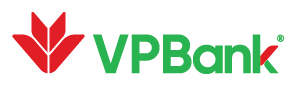 Hội sở chínhSố 89 Láng Hạ, Đống Đa, Hà NộiĐT: (84.4) 39288869      Fax: (84.4) 39288867Swift: VPBKVNVX      Website:www.vpbank.com.vnA. PHẦN DÀNH CHO KHÁCH HÀNGA. PHẦN DÀNH CHO KHÁCH HÀNGA. PHẦN DÀNH CHO KHÁCH HÀNGI. ĐĂNG KÝ THÔNG TIN, CHỮ KÝ SỬ DỤNG TÀI KHOẢN CỦA ĐẠI DIỆN HỢP PHÁP CỦA CHỦ TÀI KHOẢN (NHÓM CHỮ KÝ THỨ NHẤT)* (dấu (*) là thông tin bắt buộc)I. ĐĂNG KÝ THÔNG TIN, CHỮ KÝ SỬ DỤNG TÀI KHOẢN CỦA ĐẠI DIỆN HỢP PHÁP CỦA CHỦ TÀI KHOẢN (NHÓM CHỮ KÝ THỨ NHẤT)* (dấu (*) là thông tin bắt buộc)I. ĐĂNG KÝ THÔNG TIN, CHỮ KÝ SỬ DỤNG TÀI KHOẢN CỦA ĐẠI DIỆN HỢP PHÁP CỦA CHỦ TÀI KHOẢN (NHÓM CHỮ KÝ THỨ NHẤT)* (dấu (*) là thông tin bắt buộc)1. THÔNG TIN ĐẠI DIỆN HỢP PHÁP THỨ NHẤTMẪU CHỮ KÝ 1MẪU CHỮ KÝ 2 Đại diện theo pháp luật       Đại diện theo ủy quyền là Giám đốc chi nhánh/Trưởng VPĐD Đại diện theo ủy quyền không phải là Giám đốc chi nhánh/Trưởng VPĐDMẪU CHỮ KÝ 1MẪU CHỮ KÝ 2Họ và tên: ………………………………..…………………….……….…………….…………Ngày sinh: ………………………………………..…….….…………Nam  NữNghề nghiệp: ………………………….…….. Chức vụ: ……….…………….……Quốc tịch: ………………………………………. Mã số thuế: …….…….………..Số CMND/HC/Thẻ CCCD: …………………………..……………..……………Ngày cấp: ……………………………..………. Nơi cấp: ………………..….………Điện thoại: …………………………..……………………………….…………………………Email: …………………………………………………………………………….…………………..Địa chỉ thường trú/đăng ký cư trú ở nước ngoài: ………………………………………………………………………………………………...Nơi ở hiện tại/đăng ký cư trú tại Việt Nam: ……………………………………………………………………………………..……………………..Tình trạng cư trú:            Cư trú                Không cư trúSố thị thực: …………….…………… Nơi cấp: ……………………….…… Ngày hết hạn: ………………………………Địa chỉ thường trú/đăng ký cư trú ở nước ngoài: ………………………………………………………………………………………………...Nơi ở hiện tại/đăng ký cư trú tại Việt Nam: ……………………………………………………………………………………..……………………..Tình trạng cư trú:            Cư trú                Không cư trúSố thị thực: …………….…………… Nơi cấp: ……………………….…… Ngày hết hạn: ………………………………Địa chỉ thường trú/đăng ký cư trú ở nước ngoài: ………………………………………………………………………………………………...Nơi ở hiện tại/đăng ký cư trú tại Việt Nam: ……………………………………………………………………………………..……………………..Tình trạng cư trú:            Cư trú                Không cư trúSố thị thực: …………….…………… Nơi cấp: ……………………….…… Ngày hết hạn: ………………………………Trường hợp Đại diện hợp pháp thứ nhất là Đại diện theo ủy quyền, phạm vi đại diện, thời hạn ủy quyền của Chủ tài khoản:  Mặc định theo ủy quyền như nêu tại Mục VI, Phụ lục này.Trường hợp không áp dụng ủy quyền mặc định tại Mục VI, vui lòng cung cấp thông tin Văn bản ủy quyền như sau: Văn bản ủy quyền số …………………..…… ngày……………………. của ………………………………………………….Trường hợp Đại diện hợp pháp thứ nhất là Đại diện theo ủy quyền, phạm vi đại diện, thời hạn ủy quyền của Chủ tài khoản:  Mặc định theo ủy quyền như nêu tại Mục VI, Phụ lục này.Trường hợp không áp dụng ủy quyền mặc định tại Mục VI, vui lòng cung cấp thông tin Văn bản ủy quyền như sau: Văn bản ủy quyền số …………………..…… ngày……………………. của ………………………………………………….Trường hợp Đại diện hợp pháp thứ nhất là Đại diện theo ủy quyền, phạm vi đại diện, thời hạn ủy quyền của Chủ tài khoản:  Mặc định theo ủy quyền như nêu tại Mục VI, Phụ lục này.Trường hợp không áp dụng ủy quyền mặc định tại Mục VI, vui lòng cung cấp thông tin Văn bản ủy quyền như sau: Văn bản ủy quyền số …………………..…… ngày……………………. của ………………………………………………….2. THÔNG TIN ĐẠI DIỆN HỢP PHÁP THỨ HAI2. THÔNG TIN ĐẠI DIỆN HỢP PHÁP THỨ HAI2. THÔNG TIN ĐẠI DIỆN HỢP PHÁP THỨ HAI Đại diện theo pháp luật       Đại diện theo ủy quyền là Giám đốc chi nhánh/Trưởng VPĐD Đại diện theo ủy quyền không phải là Giám đốc chi nhánh/Trưởng VPĐD MẪU CHỮ KÝ 1MẪU CHỮ KÝ 2Họ và tên: ………………………………..…………………….……….…………….…………Ngày sinh: ………………………………………..…….….…………Nam  NữNghề nghiệp: ………………………….…….. Chức vụ: ……….…………….……Quốc tịch: ………………………………………. Mã số thuế: …….…….………..Số CMND/HC/Thẻ CCCD: …………………………..……………..……………Ngày cấp: ……………………………..………. Nơi cấp: ………………..….………Điện thoại: …………………………..……………………………….…………………………Email: …………………………………………………………………………….…………………..Địa chỉ thường trú/đăng ký cư trú ở nước ngoài: ………………………………………………………………………………………………...Nơi ở hiện tại/đăng ký cư trú tại Việt Nam: ……………………………………………………………………………………..……………………..Tình trạng cư trú:            Cư trú                Không cư trúSố thị thực: …………….…………… Nơi cấp: ……………………….…… Ngày hết hạn: ………………………………Địa chỉ thường trú/đăng ký cư trú ở nước ngoài: ………………………………………………………………………………………………...Nơi ở hiện tại/đăng ký cư trú tại Việt Nam: ……………………………………………………………………………………..……………………..Tình trạng cư trú:            Cư trú                Không cư trúSố thị thực: …………….…………… Nơi cấp: ……………………….…… Ngày hết hạn: ………………………………Địa chỉ thường trú/đăng ký cư trú ở nước ngoài: ………………………………………………………………………………………………...Nơi ở hiện tại/đăng ký cư trú tại Việt Nam: ……………………………………………………………………………………..……………………..Tình trạng cư trú:            Cư trú                Không cư trúSố thị thực: …………….…………… Nơi cấp: ……………………….…… Ngày hết hạn: ………………………………Trường hợp Đại diện hợp pháp thứ hai là Đại diện theo ủy quyền, phạm vi đại diện, thời hạn ủy quyền của Chủ tài khoản:  Mặc định theo ủy quyền như nêu tại Mục VI, Phụ lục này.Trường hợp không áp dụng ủy quyền mặc định tại Mục VI, vui lòng cung cấp thông tin Văn bản ủy quyền như sau: Văn bản ủy quyền số …………………..…… ngày……………………. của ………………………………………Trường hợp Đại diện hợp pháp thứ hai là Đại diện theo ủy quyền, phạm vi đại diện, thời hạn ủy quyền của Chủ tài khoản:  Mặc định theo ủy quyền như nêu tại Mục VI, Phụ lục này.Trường hợp không áp dụng ủy quyền mặc định tại Mục VI, vui lòng cung cấp thông tin Văn bản ủy quyền như sau: Văn bản ủy quyền số …………………..…… ngày……………………. của ………………………………………Trường hợp Đại diện hợp pháp thứ hai là Đại diện theo ủy quyền, phạm vi đại diện, thời hạn ủy quyền của Chủ tài khoản:  Mặc định theo ủy quyền như nêu tại Mục VI, Phụ lục này.Trường hợp không áp dụng ủy quyền mặc định tại Mục VI, vui lòng cung cấp thông tin Văn bản ủy quyền như sau: Văn bản ủy quyền số …………………..…… ngày……………………. của ………………………………………II. ĐĂNG KÝ THÔNG TIN, CHỮ KÝ SỬ DỤNG TÀI KHOẢN THANH TOÁN CỦA KẾ TOÁN TRƯỞNG/ PHỤ TRÁCH KẾ TOÁN, NGƯỜI ĐƯỢC KẾ TOÁN TRƯỞNG/ PHỤ TRÁCH KẾ TOÁN ỦY QUYỀN (NHÓM CHỮ KÝ THỨ HAI)*II. ĐĂNG KÝ THÔNG TIN, CHỮ KÝ SỬ DỤNG TÀI KHOẢN THANH TOÁN CỦA KẾ TOÁN TRƯỞNG/ PHỤ TRÁCH KẾ TOÁN, NGƯỜI ĐƯỢC KẾ TOÁN TRƯỞNG/ PHỤ TRÁCH KẾ TOÁN ỦY QUYỀN (NHÓM CHỮ KÝ THỨ HAI)*II. ĐĂNG KÝ THÔNG TIN, CHỮ KÝ SỬ DỤNG TÀI KHOẢN THANH TOÁN CỦA KẾ TOÁN TRƯỞNG/ PHỤ TRÁCH KẾ TOÁN, NGƯỜI ĐƯỢC KẾ TOÁN TRƯỞNG/ PHỤ TRÁCH KẾ TOÁN ỦY QUYỀN (NHÓM CHỮ KÝ THỨ HAI)*II. ĐĂNG KÝ THÔNG TIN, CHỮ KÝ SỬ DỤNG TÀI KHOẢN THANH TOÁN CỦA KẾ TOÁN TRƯỞNG/ PHỤ TRÁCH KẾ TOÁN, NGƯỜI ĐƯỢC KẾ TOÁN TRƯỞNG/ PHỤ TRÁCH KẾ TOÁN ỦY QUYỀN (NHÓM CHỮ KÝ THỨ HAI)*II. ĐĂNG KÝ THÔNG TIN, CHỮ KÝ SỬ DỤNG TÀI KHOẢN THANH TOÁN CỦA KẾ TOÁN TRƯỞNG/ PHỤ TRÁCH KẾ TOÁN, NGƯỜI ĐƯỢC KẾ TOÁN TRƯỞNG/ PHỤ TRÁCH KẾ TOÁN ỦY QUYỀN (NHÓM CHỮ KÝ THỨ HAI)*II. ĐĂNG KÝ THÔNG TIN, CHỮ KÝ SỬ DỤNG TÀI KHOẢN THANH TOÁN CỦA KẾ TOÁN TRƯỞNG/ PHỤ TRÁCH KẾ TOÁN, NGƯỜI ĐƯỢC KẾ TOÁN TRƯỞNG/ PHỤ TRÁCH KẾ TOÁN ỦY QUYỀN (NHÓM CHỮ KÝ THỨ HAI)*II. ĐĂNG KÝ THÔNG TIN, CHỮ KÝ SỬ DỤNG TÀI KHOẢN THANH TOÁN CỦA KẾ TOÁN TRƯỞNG/ PHỤ TRÁCH KẾ TOÁN, NGƯỜI ĐƯỢC KẾ TOÁN TRƯỞNG/ PHỤ TRÁCH KẾ TOÁN ỦY QUYỀN (NHÓM CHỮ KÝ THỨ HAI)*II. ĐĂNG KÝ THÔNG TIN, CHỮ KÝ SỬ DỤNG TÀI KHOẢN THANH TOÁN CỦA KẾ TOÁN TRƯỞNG/ PHỤ TRÁCH KẾ TOÁN, NGƯỜI ĐƯỢC KẾ TOÁN TRƯỞNG/ PHỤ TRÁCH KẾ TOÁN ỦY QUYỀN (NHÓM CHỮ KÝ THỨ HAI)*1. KẾ TOÁN TRƯỞNG/ PHỤ TRÁCH KẾ TOÁN1. KẾ TOÁN TRƯỞNG/ PHỤ TRÁCH KẾ TOÁN1. KẾ TOÁN TRƯỞNG/ PHỤ TRÁCH KẾ TOÁN1. KẾ TOÁN TRƯỞNG/ PHỤ TRÁCH KẾ TOÁN1. KẾ TOÁN TRƯỞNG/ PHỤ TRÁCH KẾ TOÁNMẪU CHỮ KÝ 1MẪU CHỮ KÝ 1MẪU CHỮ KÝ 2Họ và tên: ………………………………..…………………….……….…………….…………Ngày sinh: ………………………………………..…….….…………Nam  NữNghề nghiệp: ………………………….…….. Chức vụ: ……….…………….……Quốc tịch: ………………………………………. Mã số thuế: …….…….………..Số CMND/HC/Thẻ CCCD: …………………………..……………..……………Ngày cấp: ……………………………..………. Nơi cấp: ………………..….………Điện thoại: …………………………..……………………………….…………………………Email: …………………………………………………………………………….…………………..Họ và tên: ………………………………..…………………….……….…………….…………Ngày sinh: ………………………………………..…….….…………Nam  NữNghề nghiệp: ………………………….…….. Chức vụ: ……….…………….……Quốc tịch: ………………………………………. Mã số thuế: …….…….………..Số CMND/HC/Thẻ CCCD: …………………………..……………..……………Ngày cấp: ……………………………..………. Nơi cấp: ………………..….………Điện thoại: …………………………..……………………………….…………………………Email: …………………………………………………………………………….…………………..Họ và tên: ………………………………..…………………….……….…………….…………Ngày sinh: ………………………………………..…….….…………Nam  NữNghề nghiệp: ………………………….…….. Chức vụ: ……….…………….……Quốc tịch: ………………………………………. Mã số thuế: …….…….………..Số CMND/HC/Thẻ CCCD: …………………………..……………..……………Ngày cấp: ……………………………..………. Nơi cấp: ………………..….………Điện thoại: …………………………..……………………………….…………………………Email: …………………………………………………………………………….…………………..Họ và tên: ………………………………..…………………….……….…………….…………Ngày sinh: ………………………………………..…….….…………Nam  NữNghề nghiệp: ………………………….…….. Chức vụ: ……….…………….……Quốc tịch: ………………………………………. Mã số thuế: …….…….………..Số CMND/HC/Thẻ CCCD: …………………………..……………..……………Ngày cấp: ……………………………..………. Nơi cấp: ………………..….………Điện thoại: …………………………..……………………………….…………………………Email: …………………………………………………………………………….…………………..Họ và tên: ………………………………..…………………….……….…………….…………Ngày sinh: ………………………………………..…….….…………Nam  NữNghề nghiệp: ………………………….…….. Chức vụ: ……….…………….……Quốc tịch: ………………………………………. Mã số thuế: …….…….………..Số CMND/HC/Thẻ CCCD: …………………………..……………..……………Ngày cấp: ……………………………..………. Nơi cấp: ………………..….………Điện thoại: …………………………..……………………………….…………………………Email: …………………………………………………………………………….…………………..Địa chỉ thường trú/đăng ký cư trú ở nước ngoài: ………………………………………………………………………………………………...Nơi ở hiện tại/đăng ký cư trú tại Việt Nam: ……………………………………………………………………………………..……………………..Tình trạng cư trú:            Cư trú                Không cư trúSố thị thực: …………….…………… Nơi cấp: ……………………….…… Ngày hết hạn: ………………………………Địa chỉ thường trú/đăng ký cư trú ở nước ngoài: ………………………………………………………………………………………………...Nơi ở hiện tại/đăng ký cư trú tại Việt Nam: ……………………………………………………………………………………..……………………..Tình trạng cư trú:            Cư trú                Không cư trúSố thị thực: …………….…………… Nơi cấp: ……………………….…… Ngày hết hạn: ………………………………Địa chỉ thường trú/đăng ký cư trú ở nước ngoài: ………………………………………………………………………………………………...Nơi ở hiện tại/đăng ký cư trú tại Việt Nam: ……………………………………………………………………………………..……………………..Tình trạng cư trú:            Cư trú                Không cư trúSố thị thực: …………….…………… Nơi cấp: ……………………….…… Ngày hết hạn: ………………………………Địa chỉ thường trú/đăng ký cư trú ở nước ngoài: ………………………………………………………………………………………………...Nơi ở hiện tại/đăng ký cư trú tại Việt Nam: ……………………………………………………………………………………..……………………..Tình trạng cư trú:            Cư trú                Không cư trúSố thị thực: …………….…………… Nơi cấp: ……………………….…… Ngày hết hạn: ………………………………Địa chỉ thường trú/đăng ký cư trú ở nước ngoài: ………………………………………………………………………………………………...Nơi ở hiện tại/đăng ký cư trú tại Việt Nam: ……………………………………………………………………………………..……………………..Tình trạng cư trú:            Cư trú                Không cư trúSố thị thực: …………….…………… Nơi cấp: ……………………….…… Ngày hết hạn: ………………………………Địa chỉ thường trú/đăng ký cư trú ở nước ngoài: ………………………………………………………………………………………………...Nơi ở hiện tại/đăng ký cư trú tại Việt Nam: ……………………………………………………………………………………..……………………..Tình trạng cư trú:            Cư trú                Không cư trúSố thị thực: …………….…………… Nơi cấp: ……………………….…… Ngày hết hạn: ………………………………Địa chỉ thường trú/đăng ký cư trú ở nước ngoài: ………………………………………………………………………………………………...Nơi ở hiện tại/đăng ký cư trú tại Việt Nam: ……………………………………………………………………………………..……………………..Tình trạng cư trú:            Cư trú                Không cư trúSố thị thực: …………….…………… Nơi cấp: ……………………….…… Ngày hết hạn: ………………………………Địa chỉ thường trú/đăng ký cư trú ở nước ngoài: ………………………………………………………………………………………………...Nơi ở hiện tại/đăng ký cư trú tại Việt Nam: ……………………………………………………………………………………..……………………..Tình trạng cư trú:            Cư trú                Không cư trúSố thị thực: …………….…………… Nơi cấp: ……………………….…… Ngày hết hạn: ………………………………2. NGƯỜI ĐƯỢC ỦY QUYỀN THỨ NHẤT2. NGƯỜI ĐƯỢC ỦY QUYỀN THỨ NHẤT2. NGƯỜI ĐƯỢC ỦY QUYỀN THỨ NHẤT2. NGƯỜI ĐƯỢC ỦY QUYỀN THỨ NHẤT2. NGƯỜI ĐƯỢC ỦY QUYỀN THỨ NHẤTMẪU CHỮ KÝ 1MẪU CHỮ KÝ 1MẪU CHỮ KÝ 2Họ và tên: ………………………………..…………………….……….…………….…………Ngày sinh: ………………………………………..…….….…………Nam  NữNghề nghiệp: ………………………….…….. Chức vụ: ……….…………….……Quốc tịch: ………………………………………. Mã số thuế: …….…….………..Số CMND/HC/Thẻ CCCD: …………………………..……………..……………Ngày cấp: ……………………………..………. Nơi cấp: ………………..….………Điện thoại: …………………………..……………………………….…………………………Email: …………………………………………………………………………….…………………..Họ và tên: ………………………………..…………………….……….…………….…………Ngày sinh: ………………………………………..…….….…………Nam  NữNghề nghiệp: ………………………….…….. Chức vụ: ……….…………….……Quốc tịch: ………………………………………. Mã số thuế: …….…….………..Số CMND/HC/Thẻ CCCD: …………………………..……………..……………Ngày cấp: ……………………………..………. Nơi cấp: ………………..….………Điện thoại: …………………………..……………………………….…………………………Email: …………………………………………………………………………….…………………..Họ và tên: ………………………………..…………………….……….…………….…………Ngày sinh: ………………………………………..…….….…………Nam  NữNghề nghiệp: ………………………….…….. Chức vụ: ……….…………….……Quốc tịch: ………………………………………. Mã số thuế: …….…….………..Số CMND/HC/Thẻ CCCD: …………………………..……………..……………Ngày cấp: ……………………………..………. Nơi cấp: ………………..….………Điện thoại: …………………………..……………………………….…………………………Email: …………………………………………………………………………….…………………..Họ và tên: ………………………………..…………………….……….…………….…………Ngày sinh: ………………………………………..…….….…………Nam  NữNghề nghiệp: ………………………….…….. Chức vụ: ……….…………….……Quốc tịch: ………………………………………. Mã số thuế: …….…….………..Số CMND/HC/Thẻ CCCD: …………………………..……………..……………Ngày cấp: ……………………………..………. Nơi cấp: ………………..….………Điện thoại: …………………………..……………………………….…………………………Email: …………………………………………………………………………….…………………..Họ và tên: ………………………………..…………………….……….…………….…………Ngày sinh: ………………………………………..…….….…………Nam  NữNghề nghiệp: ………………………….…….. Chức vụ: ……….…………….……Quốc tịch: ………………………………………. Mã số thuế: …….…….………..Số CMND/HC/Thẻ CCCD: …………………………..……………..……………Ngày cấp: ……………………………..………. Nơi cấp: ………………..….………Điện thoại: …………………………..……………………………….…………………………Email: …………………………………………………………………………….…………………..Địa chỉ thường trú/đăng ký cư trú ở nước ngoài: ………………………………………………………………………………………………...Nơi ở hiện tại/đăng ký cư trú tại Việt Nam: ……………………………………………………………………………………..……………………..Tình trạng cư trú:            Cư trú                Không cư trúSố thị thực: …………….…………… Nơi cấp: ……………………….…… Ngày hết hạn: ………………………………Địa chỉ thường trú/đăng ký cư trú ở nước ngoài: ………………………………………………………………………………………………...Nơi ở hiện tại/đăng ký cư trú tại Việt Nam: ……………………………………………………………………………………..……………………..Tình trạng cư trú:            Cư trú                Không cư trúSố thị thực: …………….…………… Nơi cấp: ……………………….…… Ngày hết hạn: ………………………………Địa chỉ thường trú/đăng ký cư trú ở nước ngoài: ………………………………………………………………………………………………...Nơi ở hiện tại/đăng ký cư trú tại Việt Nam: ……………………………………………………………………………………..……………………..Tình trạng cư trú:            Cư trú                Không cư trúSố thị thực: …………….…………… Nơi cấp: ……………………….…… Ngày hết hạn: ………………………………Địa chỉ thường trú/đăng ký cư trú ở nước ngoài: ………………………………………………………………………………………………...Nơi ở hiện tại/đăng ký cư trú tại Việt Nam: ……………………………………………………………………………………..……………………..Tình trạng cư trú:            Cư trú                Không cư trúSố thị thực: …………….…………… Nơi cấp: ……………………….…… Ngày hết hạn: ………………………………Địa chỉ thường trú/đăng ký cư trú ở nước ngoài: ………………………………………………………………………………………………...Nơi ở hiện tại/đăng ký cư trú tại Việt Nam: ……………………………………………………………………………………..……………………..Tình trạng cư trú:            Cư trú                Không cư trúSố thị thực: …………….…………… Nơi cấp: ……………………….…… Ngày hết hạn: ………………………………Địa chỉ thường trú/đăng ký cư trú ở nước ngoài: ………………………………………………………………………………………………...Nơi ở hiện tại/đăng ký cư trú tại Việt Nam: ……………………………………………………………………………………..……………………..Tình trạng cư trú:            Cư trú                Không cư trúSố thị thực: …………….…………… Nơi cấp: ……………………….…… Ngày hết hạn: ………………………………Địa chỉ thường trú/đăng ký cư trú ở nước ngoài: ………………………………………………………………………………………………...Nơi ở hiện tại/đăng ký cư trú tại Việt Nam: ……………………………………………………………………………………..……………………..Tình trạng cư trú:            Cư trú                Không cư trúSố thị thực: …………….…………… Nơi cấp: ……………………….…… Ngày hết hạn: ………………………………Địa chỉ thường trú/đăng ký cư trú ở nước ngoài: ………………………………………………………………………………………………...Nơi ở hiện tại/đăng ký cư trú tại Việt Nam: ……………………………………………………………………………………..……………………..Tình trạng cư trú:            Cư trú                Không cư trúSố thị thực: …………….…………… Nơi cấp: ……………………….…… Ngày hết hạn: ………………………………Phạm vi đại diện, thời hạn ủy quyền của Kế toán trưởng/Phụ trách kế toán:  Mặc định theo ủy quyền như nêu tại Mục VI, Phụ lục này.Trường hợp không áp dụng ủy quyền mặc định tại Mục VI, vui lòng cung cấp thông tin Văn bản ủy quyền như sau: Văn bản ủy quyền số…………………..…… ngày…………………….…. của ……………………………………………..Phạm vi đại diện, thời hạn ủy quyền của Kế toán trưởng/Phụ trách kế toán:  Mặc định theo ủy quyền như nêu tại Mục VI, Phụ lục này.Trường hợp không áp dụng ủy quyền mặc định tại Mục VI, vui lòng cung cấp thông tin Văn bản ủy quyền như sau: Văn bản ủy quyền số…………………..…… ngày…………………….…. của ……………………………………………..Phạm vi đại diện, thời hạn ủy quyền của Kế toán trưởng/Phụ trách kế toán:  Mặc định theo ủy quyền như nêu tại Mục VI, Phụ lục này.Trường hợp không áp dụng ủy quyền mặc định tại Mục VI, vui lòng cung cấp thông tin Văn bản ủy quyền như sau: Văn bản ủy quyền số…………………..…… ngày…………………….…. của ……………………………………………..Phạm vi đại diện, thời hạn ủy quyền của Kế toán trưởng/Phụ trách kế toán:  Mặc định theo ủy quyền như nêu tại Mục VI, Phụ lục này.Trường hợp không áp dụng ủy quyền mặc định tại Mục VI, vui lòng cung cấp thông tin Văn bản ủy quyền như sau: Văn bản ủy quyền số…………………..…… ngày…………………….…. của ……………………………………………..Phạm vi đại diện, thời hạn ủy quyền của Kế toán trưởng/Phụ trách kế toán:  Mặc định theo ủy quyền như nêu tại Mục VI, Phụ lục này.Trường hợp không áp dụng ủy quyền mặc định tại Mục VI, vui lòng cung cấp thông tin Văn bản ủy quyền như sau: Văn bản ủy quyền số…………………..…… ngày…………………….…. của ……………………………………………..Phạm vi đại diện, thời hạn ủy quyền của Kế toán trưởng/Phụ trách kế toán:  Mặc định theo ủy quyền như nêu tại Mục VI, Phụ lục này.Trường hợp không áp dụng ủy quyền mặc định tại Mục VI, vui lòng cung cấp thông tin Văn bản ủy quyền như sau: Văn bản ủy quyền số…………………..…… ngày…………………….…. của ……………………………………………..Phạm vi đại diện, thời hạn ủy quyền của Kế toán trưởng/Phụ trách kế toán:  Mặc định theo ủy quyền như nêu tại Mục VI, Phụ lục này.Trường hợp không áp dụng ủy quyền mặc định tại Mục VI, vui lòng cung cấp thông tin Văn bản ủy quyền như sau: Văn bản ủy quyền số…………………..…… ngày…………………….…. của ……………………………………………..Phạm vi đại diện, thời hạn ủy quyền của Kế toán trưởng/Phụ trách kế toán:  Mặc định theo ủy quyền như nêu tại Mục VI, Phụ lục này.Trường hợp không áp dụng ủy quyền mặc định tại Mục VI, vui lòng cung cấp thông tin Văn bản ủy quyền như sau: Văn bản ủy quyền số…………………..…… ngày…………………….…. của ……………………………………………..III. ĐĂNG KÝ MẪU DẤU* III. ĐĂNG KÝ MẪU DẤU* III. ĐĂNG KÝ MẪU DẤU* III. ĐĂNG KÝ MẪU DẤU* III. ĐĂNG KÝ MẪU DẤU* III. ĐĂNG KÝ MẪU DẤU* III. ĐĂNG KÝ MẪU DẤU* III. ĐĂNG KÝ MẪU DẤU* Nguyên tắc sử dụng mẫu dấu, chữ ký:- Trong trường hợp Chúng tôi không có đăng ký khác tại Giấy đề nghị này, chứng từ giao dịch tài khoản của Chúng tôi chỉ có hiệu lực khi được đóng dấu (theo đăng ký tại Mục này); và có ít nhất một chữ ký thuộc Nhóm chữ ký thứ nhất của Chủ tài khoản và một chữ ký thuộc Nhóm chữ ký thứ hai của Kế toán trưởng/Phụ trách kế toán/Người được ủy quyền bởi Kế toán trưởng/Phụ trách kế toán.- Đăng ký khác về nguyên tắc sử dụng mẫu dấu, chữ ký của Khách hàng (nếu có):……………………………………………………………………………………………………………………………………………………………………………………………..……………………………………………………………………………………………………………………………………………………………………………………………..Nguyên tắc sử dụng mẫu dấu, chữ ký:- Trong trường hợp Chúng tôi không có đăng ký khác tại Giấy đề nghị này, chứng từ giao dịch tài khoản của Chúng tôi chỉ có hiệu lực khi được đóng dấu (theo đăng ký tại Mục này); và có ít nhất một chữ ký thuộc Nhóm chữ ký thứ nhất của Chủ tài khoản và một chữ ký thuộc Nhóm chữ ký thứ hai của Kế toán trưởng/Phụ trách kế toán/Người được ủy quyền bởi Kế toán trưởng/Phụ trách kế toán.- Đăng ký khác về nguyên tắc sử dụng mẫu dấu, chữ ký của Khách hàng (nếu có):……………………………………………………………………………………………………………………………………………………………………………………………..……………………………………………………………………………………………………………………………………………………………………………………………..Nguyên tắc sử dụng mẫu dấu, chữ ký:- Trong trường hợp Chúng tôi không có đăng ký khác tại Giấy đề nghị này, chứng từ giao dịch tài khoản của Chúng tôi chỉ có hiệu lực khi được đóng dấu (theo đăng ký tại Mục này); và có ít nhất một chữ ký thuộc Nhóm chữ ký thứ nhất của Chủ tài khoản và một chữ ký thuộc Nhóm chữ ký thứ hai của Kế toán trưởng/Phụ trách kế toán/Người được ủy quyền bởi Kế toán trưởng/Phụ trách kế toán.- Đăng ký khác về nguyên tắc sử dụng mẫu dấu, chữ ký của Khách hàng (nếu có):……………………………………………………………………………………………………………………………………………………………………………………………..……………………………………………………………………………………………………………………………………………………………………………………………..Nguyên tắc sử dụng mẫu dấu, chữ ký:- Trong trường hợp Chúng tôi không có đăng ký khác tại Giấy đề nghị này, chứng từ giao dịch tài khoản của Chúng tôi chỉ có hiệu lực khi được đóng dấu (theo đăng ký tại Mục này); và có ít nhất một chữ ký thuộc Nhóm chữ ký thứ nhất của Chủ tài khoản và một chữ ký thuộc Nhóm chữ ký thứ hai của Kế toán trưởng/Phụ trách kế toán/Người được ủy quyền bởi Kế toán trưởng/Phụ trách kế toán.- Đăng ký khác về nguyên tắc sử dụng mẫu dấu, chữ ký của Khách hàng (nếu có):……………………………………………………………………………………………………………………………………………………………………………………………..……………………………………………………………………………………………………………………………………………………………………………………………..Nguyên tắc sử dụng mẫu dấu, chữ ký:- Trong trường hợp Chúng tôi không có đăng ký khác tại Giấy đề nghị này, chứng từ giao dịch tài khoản của Chúng tôi chỉ có hiệu lực khi được đóng dấu (theo đăng ký tại Mục này); và có ít nhất một chữ ký thuộc Nhóm chữ ký thứ nhất của Chủ tài khoản và một chữ ký thuộc Nhóm chữ ký thứ hai của Kế toán trưởng/Phụ trách kế toán/Người được ủy quyền bởi Kế toán trưởng/Phụ trách kế toán.- Đăng ký khác về nguyên tắc sử dụng mẫu dấu, chữ ký của Khách hàng (nếu có):……………………………………………………………………………………………………………………………………………………………………………………………..……………………………………………………………………………………………………………………………………………………………………………………………..Nguyên tắc sử dụng mẫu dấu, chữ ký:- Trong trường hợp Chúng tôi không có đăng ký khác tại Giấy đề nghị này, chứng từ giao dịch tài khoản của Chúng tôi chỉ có hiệu lực khi được đóng dấu (theo đăng ký tại Mục này); và có ít nhất một chữ ký thuộc Nhóm chữ ký thứ nhất của Chủ tài khoản và một chữ ký thuộc Nhóm chữ ký thứ hai của Kế toán trưởng/Phụ trách kế toán/Người được ủy quyền bởi Kế toán trưởng/Phụ trách kế toán.- Đăng ký khác về nguyên tắc sử dụng mẫu dấu, chữ ký của Khách hàng (nếu có):……………………………………………………………………………………………………………………………………………………………………………………………..……………………………………………………………………………………………………………………………………………………………………………………………..Nguyên tắc sử dụng mẫu dấu, chữ ký:- Trong trường hợp Chúng tôi không có đăng ký khác tại Giấy đề nghị này, chứng từ giao dịch tài khoản của Chúng tôi chỉ có hiệu lực khi được đóng dấu (theo đăng ký tại Mục này); và có ít nhất một chữ ký thuộc Nhóm chữ ký thứ nhất của Chủ tài khoản và một chữ ký thuộc Nhóm chữ ký thứ hai của Kế toán trưởng/Phụ trách kế toán/Người được ủy quyền bởi Kế toán trưởng/Phụ trách kế toán.- Đăng ký khác về nguyên tắc sử dụng mẫu dấu, chữ ký của Khách hàng (nếu có):……………………………………………………………………………………………………………………………………………………………………………………………..……………………………………………………………………………………………………………………………………………………………………………………………..Nguyên tắc sử dụng mẫu dấu, chữ ký:- Trong trường hợp Chúng tôi không có đăng ký khác tại Giấy đề nghị này, chứng từ giao dịch tài khoản của Chúng tôi chỉ có hiệu lực khi được đóng dấu (theo đăng ký tại Mục này); và có ít nhất một chữ ký thuộc Nhóm chữ ký thứ nhất của Chủ tài khoản và một chữ ký thuộc Nhóm chữ ký thứ hai của Kế toán trưởng/Phụ trách kế toán/Người được ủy quyền bởi Kế toán trưởng/Phụ trách kế toán.- Đăng ký khác về nguyên tắc sử dụng mẫu dấu, chữ ký của Khách hàng (nếu có):……………………………………………………………………………………………………………………………………………………………………………………………..……………………………………………………………………………………………………………………………………………………………………………………………..IV. ĐĂNG KÝ TÊN TÀI KHOẢN, LOẠI TÀI KHOẢN*:IV. ĐĂNG KÝ TÊN TÀI KHOẢN, LOẠI TÀI KHOẢN*:IV. ĐĂNG KÝ TÊN TÀI KHOẢN, LOẠI TÀI KHOẢN*:IV. ĐĂNG KÝ TÊN TÀI KHOẢN, LOẠI TÀI KHOẢN*:IV. ĐĂNG KÝ TÊN TÀI KHOẢN, LOẠI TÀI KHOẢN*:IV. ĐĂNG KÝ TÊN TÀI KHOẢN, LOẠI TÀI KHOẢN*:IV. ĐĂNG KÝ TÊN TÀI KHOẢN, LOẠI TÀI KHOẢN*:IV. ĐĂNG KÝ TÊN TÀI KHOẢN, LOẠI TÀI KHOẢN*:- Tên tài khoản (Tối đa 35 ký tự, bao gồm cả khoảng trắng)- Tên tài khoản (Tối đa 35 ký tự, bao gồm cả khoảng trắng)- Tên tài khoản (Tối đa 35 ký tự, bao gồm cả khoảng trắng)- Tên tài khoản (Tối đa 35 ký tự, bao gồm cả khoảng trắng)- Tên tài khoản (Tối đa 35 ký tự, bao gồm cả khoảng trắng)- Tên tài khoản (Tối đa 35 ký tự, bao gồm cả khoảng trắng)- Tên tài khoản (Tối đa 35 ký tự, bao gồm cả khoảng trắng)- Tên tài khoản (Tối đa 35 ký tự, bao gồm cả khoảng trắng)- Loại tài khoản yêu cầu:VNDUSDEUROKhácKhácTài khoản số đẹp(Phí mở TKTT số đẹp theo biểu phí của VPBank từng thời kỳ.)Tài khoản số đẹp(Phí mở TKTT số đẹp theo biểu phí của VPBank từng thời kỳ.)+ Tài khoản thanh toán …………..….. …………..…..…………………..………………..……………………………..………………..…………+ Tài khoản thanh toán đặc biệt (Nêu rõ loại tài khoản VD: Tài khoản vốn vay và trả nợ nước ngoài) ….…….…….………………………………… …………..….. …………..…..…………………..………………..……………………………..………………..…………V. ĐĂNG KÝ DỊCH VỤ TÀI KHOẢNV. ĐĂNG KÝ DỊCH VỤ TÀI KHOẢNV. ĐĂNG KÝ DỊCH VỤ TÀI KHOẢNV. ĐĂNG KÝ DỊCH VỤ TÀI KHOẢNV. ĐĂNG KÝ DỊCH VỤ TÀI KHOẢNV. ĐĂNG KÝ DỊCH VỤ TÀI KHOẢNV. ĐĂNG KÝ DỊCH VỤ TÀI KHOẢNV. ĐĂNG KÝ DỊCH VỤ TÀI KHOẢN1. Đăng ký Dịch vụ nhận Sổ phụ tài khoản và Hóa đơn:  - Mặc định hàng tháng VPBank sẽ gửi sổ phụ tài khoản/hóa đơn qua email đã đăng ký nhận thông tin tại Khoản 1 Mục I Phần A, hoặc tại Khoản 2 Mục I Phần A Phụ lục này với trường hợp đơn vị sử dụng tài khoản là Chi Nhánh/Văn Phòng Đại Diện nêu tại Giấy đề nghị mà Phụ lục này đính kèm theo.- Trường hợp Khách hàng có nhu cầu khác, vui lòng tích chọn:  + Tần suất nhận sổ phụ tài khoản/hóa đơn:  Hàng ngày             Hàng tuần  + Hình thức nhận sổ phụ tài khoản/hóa đơn:     Trực tiếp tại VPBank: ……………………………………………………………………....……………………………………….….…………..     Qua bưu điện, địa chỉ nhận: ………………………………………………………………………………………………..….………………     Qua thư điện tử, địa chỉ email: ………………………………………………………..………………………………….…………………     Qua fax, số fax: ………………………………………………………………………………………………………………...……..…………………     Nhận điện MT940/MT950:        - Qua Email: ………………………………………………………………………………………………………………..…….….………..………………       - Qua Swiftcode (nhập Swift code và tên của tổ chức nhận điện): ………….……………….…………………………………………………………………………………………………………………………………………………………………………………………….1. Đăng ký Dịch vụ nhận Sổ phụ tài khoản và Hóa đơn:  - Mặc định hàng tháng VPBank sẽ gửi sổ phụ tài khoản/hóa đơn qua email đã đăng ký nhận thông tin tại Khoản 1 Mục I Phần A, hoặc tại Khoản 2 Mục I Phần A Phụ lục này với trường hợp đơn vị sử dụng tài khoản là Chi Nhánh/Văn Phòng Đại Diện nêu tại Giấy đề nghị mà Phụ lục này đính kèm theo.- Trường hợp Khách hàng có nhu cầu khác, vui lòng tích chọn:  + Tần suất nhận sổ phụ tài khoản/hóa đơn:  Hàng ngày             Hàng tuần  + Hình thức nhận sổ phụ tài khoản/hóa đơn:     Trực tiếp tại VPBank: ……………………………………………………………………....……………………………………….….…………..     Qua bưu điện, địa chỉ nhận: ………………………………………………………………………………………………..….………………     Qua thư điện tử, địa chỉ email: ………………………………………………………..………………………………….…………………     Qua fax, số fax: ………………………………………………………………………………………………………………...……..…………………     Nhận điện MT940/MT950:        - Qua Email: ………………………………………………………………………………………………………………..…….….………..………………       - Qua Swiftcode (nhập Swift code và tên của tổ chức nhận điện): ………….……………….…………………………………………………………………………………………………………………………………………………………………………………………….1. Đăng ký Dịch vụ nhận Sổ phụ tài khoản và Hóa đơn:  - Mặc định hàng tháng VPBank sẽ gửi sổ phụ tài khoản/hóa đơn qua email đã đăng ký nhận thông tin tại Khoản 1 Mục I Phần A, hoặc tại Khoản 2 Mục I Phần A Phụ lục này với trường hợp đơn vị sử dụng tài khoản là Chi Nhánh/Văn Phòng Đại Diện nêu tại Giấy đề nghị mà Phụ lục này đính kèm theo.- Trường hợp Khách hàng có nhu cầu khác, vui lòng tích chọn:  + Tần suất nhận sổ phụ tài khoản/hóa đơn:  Hàng ngày             Hàng tuần  + Hình thức nhận sổ phụ tài khoản/hóa đơn:     Trực tiếp tại VPBank: ……………………………………………………………………....……………………………………….….…………..     Qua bưu điện, địa chỉ nhận: ………………………………………………………………………………………………..….………………     Qua thư điện tử, địa chỉ email: ………………………………………………………..………………………………….…………………     Qua fax, số fax: ………………………………………………………………………………………………………………...……..…………………     Nhận điện MT940/MT950:        - Qua Email: ………………………………………………………………………………………………………………..…….….………..………………       - Qua Swiftcode (nhập Swift code và tên của tổ chức nhận điện): ………….……………….…………………………………………………………………………………………………………………………………………………………………………………………….1. Đăng ký Dịch vụ nhận Sổ phụ tài khoản và Hóa đơn:  - Mặc định hàng tháng VPBank sẽ gửi sổ phụ tài khoản/hóa đơn qua email đã đăng ký nhận thông tin tại Khoản 1 Mục I Phần A, hoặc tại Khoản 2 Mục I Phần A Phụ lục này với trường hợp đơn vị sử dụng tài khoản là Chi Nhánh/Văn Phòng Đại Diện nêu tại Giấy đề nghị mà Phụ lục này đính kèm theo.- Trường hợp Khách hàng có nhu cầu khác, vui lòng tích chọn:  + Tần suất nhận sổ phụ tài khoản/hóa đơn:  Hàng ngày             Hàng tuần  + Hình thức nhận sổ phụ tài khoản/hóa đơn:     Trực tiếp tại VPBank: ……………………………………………………………………....……………………………………….….…………..     Qua bưu điện, địa chỉ nhận: ………………………………………………………………………………………………..….………………     Qua thư điện tử, địa chỉ email: ………………………………………………………..………………………………….…………………     Qua fax, số fax: ………………………………………………………………………………………………………………...……..…………………     Nhận điện MT940/MT950:        - Qua Email: ………………………………………………………………………………………………………………..…….….………..………………       - Qua Swiftcode (nhập Swift code và tên của tổ chức nhận điện): ………….……………….…………………………………………………………………………………………………………………………………………………………………………………………….1. Đăng ký Dịch vụ nhận Sổ phụ tài khoản và Hóa đơn:  - Mặc định hàng tháng VPBank sẽ gửi sổ phụ tài khoản/hóa đơn qua email đã đăng ký nhận thông tin tại Khoản 1 Mục I Phần A, hoặc tại Khoản 2 Mục I Phần A Phụ lục này với trường hợp đơn vị sử dụng tài khoản là Chi Nhánh/Văn Phòng Đại Diện nêu tại Giấy đề nghị mà Phụ lục này đính kèm theo.- Trường hợp Khách hàng có nhu cầu khác, vui lòng tích chọn:  + Tần suất nhận sổ phụ tài khoản/hóa đơn:  Hàng ngày             Hàng tuần  + Hình thức nhận sổ phụ tài khoản/hóa đơn:     Trực tiếp tại VPBank: ……………………………………………………………………....……………………………………….….…………..     Qua bưu điện, địa chỉ nhận: ………………………………………………………………………………………………..….………………     Qua thư điện tử, địa chỉ email: ………………………………………………………..………………………………….…………………     Qua fax, số fax: ………………………………………………………………………………………………………………...……..…………………     Nhận điện MT940/MT950:        - Qua Email: ………………………………………………………………………………………………………………..…….….………..………………       - Qua Swiftcode (nhập Swift code và tên của tổ chức nhận điện): ………….……………….…………………………………………………………………………………………………………………………………………………………………………………………….1. Đăng ký Dịch vụ nhận Sổ phụ tài khoản và Hóa đơn:  - Mặc định hàng tháng VPBank sẽ gửi sổ phụ tài khoản/hóa đơn qua email đã đăng ký nhận thông tin tại Khoản 1 Mục I Phần A, hoặc tại Khoản 2 Mục I Phần A Phụ lục này với trường hợp đơn vị sử dụng tài khoản là Chi Nhánh/Văn Phòng Đại Diện nêu tại Giấy đề nghị mà Phụ lục này đính kèm theo.- Trường hợp Khách hàng có nhu cầu khác, vui lòng tích chọn:  + Tần suất nhận sổ phụ tài khoản/hóa đơn:  Hàng ngày             Hàng tuần  + Hình thức nhận sổ phụ tài khoản/hóa đơn:     Trực tiếp tại VPBank: ……………………………………………………………………....……………………………………….….…………..     Qua bưu điện, địa chỉ nhận: ………………………………………………………………………………………………..….………………     Qua thư điện tử, địa chỉ email: ………………………………………………………..………………………………….…………………     Qua fax, số fax: ………………………………………………………………………………………………………………...……..…………………     Nhận điện MT940/MT950:        - Qua Email: ………………………………………………………………………………………………………………..…….….………..………………       - Qua Swiftcode (nhập Swift code và tên của tổ chức nhận điện): ………….……………….…………………………………………………………………………………………………………………………………………………………………………………………….1. Đăng ký Dịch vụ nhận Sổ phụ tài khoản và Hóa đơn:  - Mặc định hàng tháng VPBank sẽ gửi sổ phụ tài khoản/hóa đơn qua email đã đăng ký nhận thông tin tại Khoản 1 Mục I Phần A, hoặc tại Khoản 2 Mục I Phần A Phụ lục này với trường hợp đơn vị sử dụng tài khoản là Chi Nhánh/Văn Phòng Đại Diện nêu tại Giấy đề nghị mà Phụ lục này đính kèm theo.- Trường hợp Khách hàng có nhu cầu khác, vui lòng tích chọn:  + Tần suất nhận sổ phụ tài khoản/hóa đơn:  Hàng ngày             Hàng tuần  + Hình thức nhận sổ phụ tài khoản/hóa đơn:     Trực tiếp tại VPBank: ……………………………………………………………………....……………………………………….….…………..     Qua bưu điện, địa chỉ nhận: ………………………………………………………………………………………………..….………………     Qua thư điện tử, địa chỉ email: ………………………………………………………..………………………………….…………………     Qua fax, số fax: ………………………………………………………………………………………………………………...……..…………………     Nhận điện MT940/MT950:        - Qua Email: ………………………………………………………………………………………………………………..…….….………..………………       - Qua Swiftcode (nhập Swift code và tên của tổ chức nhận điện): ………….……………….…………………………………………………………………………………………………………………………………………………………………………………………….1. Đăng ký Dịch vụ nhận Sổ phụ tài khoản và Hóa đơn:  - Mặc định hàng tháng VPBank sẽ gửi sổ phụ tài khoản/hóa đơn qua email đã đăng ký nhận thông tin tại Khoản 1 Mục I Phần A, hoặc tại Khoản 2 Mục I Phần A Phụ lục này với trường hợp đơn vị sử dụng tài khoản là Chi Nhánh/Văn Phòng Đại Diện nêu tại Giấy đề nghị mà Phụ lục này đính kèm theo.- Trường hợp Khách hàng có nhu cầu khác, vui lòng tích chọn:  + Tần suất nhận sổ phụ tài khoản/hóa đơn:  Hàng ngày             Hàng tuần  + Hình thức nhận sổ phụ tài khoản/hóa đơn:     Trực tiếp tại VPBank: ……………………………………………………………………....……………………………………….….…………..     Qua bưu điện, địa chỉ nhận: ………………………………………………………………………………………………..….………………     Qua thư điện tử, địa chỉ email: ………………………………………………………..………………………………….…………………     Qua fax, số fax: ………………………………………………………………………………………………………………...……..…………………     Nhận điện MT940/MT950:        - Qua Email: ………………………………………………………………………………………………………………..…….….………..………………       - Qua Swiftcode (nhập Swift code và tên của tổ chức nhận điện): ………….……………….…………………………………………………………………………………………………………………………………………………………………………………………….2. Đăng ký Dịch vụ SMS Banking:Số điện thoại di động đăng ký:ĐTDĐ 1: ……………………………………….… ĐTDĐ 2: ……………………………………...  ĐTDĐ 3: ……………………………..…………….Tài khoản thu phí: Mặc định là tài khoản thanh toán được mở theo Giấy đề nghị và Phụ lục này2. Đăng ký Dịch vụ SMS Banking:Số điện thoại di động đăng ký:ĐTDĐ 1: ……………………………………….… ĐTDĐ 2: ……………………………………...  ĐTDĐ 3: ……………………………..…………….Tài khoản thu phí: Mặc định là tài khoản thanh toán được mở theo Giấy đề nghị và Phụ lục này2. Đăng ký Dịch vụ SMS Banking:Số điện thoại di động đăng ký:ĐTDĐ 1: ……………………………………….… ĐTDĐ 2: ……………………………………...  ĐTDĐ 3: ……………………………..…………….Tài khoản thu phí: Mặc định là tài khoản thanh toán được mở theo Giấy đề nghị và Phụ lục này2. Đăng ký Dịch vụ SMS Banking:Số điện thoại di động đăng ký:ĐTDĐ 1: ……………………………………….… ĐTDĐ 2: ……………………………………...  ĐTDĐ 3: ……………………………..…………….Tài khoản thu phí: Mặc định là tài khoản thanh toán được mở theo Giấy đề nghị và Phụ lục này2. Đăng ký Dịch vụ SMS Banking:Số điện thoại di động đăng ký:ĐTDĐ 1: ……………………………………….… ĐTDĐ 2: ……………………………………...  ĐTDĐ 3: ……………………………..…………….Tài khoản thu phí: Mặc định là tài khoản thanh toán được mở theo Giấy đề nghị và Phụ lục này2. Đăng ký Dịch vụ SMS Banking:Số điện thoại di động đăng ký:ĐTDĐ 1: ……………………………………….… ĐTDĐ 2: ……………………………………...  ĐTDĐ 3: ……………………………..…………….Tài khoản thu phí: Mặc định là tài khoản thanh toán được mở theo Giấy đề nghị và Phụ lục này2. Đăng ký Dịch vụ SMS Banking:Số điện thoại di động đăng ký:ĐTDĐ 1: ……………………………………….… ĐTDĐ 2: ……………………………………...  ĐTDĐ 3: ……………………………..…………….Tài khoản thu phí: Mặc định là tài khoản thanh toán được mở theo Giấy đề nghị và Phụ lục này2. Đăng ký Dịch vụ SMS Banking:Số điện thoại di động đăng ký:ĐTDĐ 1: ……………………………………….… ĐTDĐ 2: ……………………………………...  ĐTDĐ 3: ……………………………..…………….Tài khoản thu phí: Mặc định là tài khoản thanh toán được mở theo Giấy đề nghị và Phụ lục nàyVI. ỦY QUYỀN CỦA CHỦ TÀI KHOẢN VÀ KẾ TOÁN TRƯỞNG/PHỤ TRÁCH KẾ TOÁN*VI. ỦY QUYỀN CỦA CHỦ TÀI KHOẢN VÀ KẾ TOÁN TRƯỞNG/PHỤ TRÁCH KẾ TOÁN*VI. ỦY QUYỀN CỦA CHỦ TÀI KHOẢN VÀ KẾ TOÁN TRƯỞNG/PHỤ TRÁCH KẾ TOÁN*VI. ỦY QUYỀN CỦA CHỦ TÀI KHOẢN VÀ KẾ TOÁN TRƯỞNG/PHỤ TRÁCH KẾ TOÁN*VI. ỦY QUYỀN CỦA CHỦ TÀI KHOẢN VÀ KẾ TOÁN TRƯỞNG/PHỤ TRÁCH KẾ TOÁN*VI. ỦY QUYỀN CỦA CHỦ TÀI KHOẢN VÀ KẾ TOÁN TRƯỞNG/PHỤ TRÁCH KẾ TOÁN*VI. ỦY QUYỀN CỦA CHỦ TÀI KHOẢN VÀ KẾ TOÁN TRƯỞNG/PHỤ TRÁCH KẾ TOÁN*VI. ỦY QUYỀN CỦA CHỦ TÀI KHOẢN VÀ KẾ TOÁN TRƯỞNG/PHỤ TRÁCH KẾ TOÁN*Ủy quyền của Chủ tài khoản:Chủ tài khoản ủy quyền cho Đại diện theo ủy quyền có thông tin đã đăng ký với VPBank được thay mặt Chủ tài khoản thực hiện các giao dịch liên quan đến việc mở, sử dụng, quản lý tài khoản thanh toán của Chúng tôi được mở theo Giấy đề nghị và Phụ lục này (sau đây gọi tắt là “TKTT”); văn bản đề nghị mở thêm tài khoản, văn bản đề nghị sửa đổi thông tin và/hoặc bất kỳ văn bản nào của Chúng tôi dẫn chiếu việc áp dụng ủy quyền này, bao gồm các công việc sau đây: Thực hiện ký kết, xác nhận (i) các Hợp đồng, văn bản, chứng từ (bao gồm các văn bản/phụ lục sửa đổi, bổ sung, hủy bỏ) phát sinh từ và/hoặc liên quan đến việc mở, sử dụng, quản lý TKTT; (ii) các Hợp đồng, văn bản, chứng từ (bao gồm các văn bản/phụ lục sửa đổi, bổ sung, hủy bỏ) để tham gia, sử dụng các Sản phẩm/Dịch vụ do VPBank phát triển từng thời kỳ.Khi thực hiện ký kết, xác nhận các văn bản nêu trên, Đại diện theo ủy quyền được toàn quyền thỏa thuận/quyết định các vấn đề liên quan như phí, lãi suất, tỷ giá, phạt vi phạm, chỉ định người sử dụng Sản phẩm/Dịch vụ, giao nhận/chỉ định Người giao nhận văn bản với VPBank; quyền và nghĩa vụ, thực hiện các công việc khác theo quy định của VPBank liên quan đến việc mở, quản lý và sử dụng TKTT và tham gia, sử dụng các Sản phẩm/Dịch vụ do VPBank phát triển từng thời kỳ, bao gồm cả quyền được thực hiện sửa đổi/bổ sung/thay đổi nội dung của bất kỳ Hợp đồng, văn bản, chứng từ đó.Được sử dụng con dấu đăng ký tại Phụ lục này để đóng vào phần chữ ký của Chủ tài khoản trong các văn bản nêu trên.Chủ tài khoản ủy quyền cho Kế toán trưởng/Phụ trách kế toán có thông tin đã đăng ký với VPBank được thay mặt Chủ tài khoản thực hiện ký các văn bản đề nghị cung cấp thông tin về TKTT, số dư TKTT.Người được Chủ tài khoản ủy quyền không được phép ủy quyền lại cho người khác ngoại trừ trường hợp được quy định khác trong Phụ lục này.Ủy quyền này có hiệu lực kể từ ngày Chúng tôi được VPBank chấp thuận tại Phần B – Phần dành cho VPBank của Giấy đề nghị cho đến khi VPBank nhận được văn bản hủy bỏ/thay thế của Chủ tài khoản và những thay đổi này đã được VPBank chấp thuận. Việc hủy bỏ, thay thế này (nếu có) không làm chấm dứt trách nhiệm của Chủ tài khoản đối với các giấy tờ, giao dịch do Đại diện theo ủy quyền đã xác lập với VPBank.Ủy quyền của Kế toán trưởng/Phụ trách kế toán:Kế toán trưởng/Phụ trách kế toán ủy quyền cho Người được ủy quyền có thông tin đã đăng ký với VPBank được thực hiện toàn bộ các quyền, nghĩa vụ của Kế toán trưởng/Phụ trách kế toán theo quy định của pháp luật và được thay mặt Kế toán trưởng/Phụ trách kế toán ký vào phần chữ ký trên các văn bản giao dịch liên quan đến TKTT trong phạm vi được ủy quyền.Người được ủy quyền không được ủy quyền lại cho người khác thực hiện các công việc được ủy quyền trong quá trình thực hiện các công việc được ủy quyền.Ủy quyền này có hiệu lực kể từ ngày Chúng tôi được VPBank chấp thuận tại Phần B – Phần dành cho VPBank của Giấy đề nghị cho đến khi VPBank nhận được văn bản hủy bỏ/thay thế của Người ủy quyền và những thay đổi này đã được VPBank chấp thuận. Việc hủy bỏ, thay thế này (nếu có) không làm chấm dứt trách nhiệm của Người ủy quyền đối với các giấy tờ, giao dịch do Người được ủy quyền đã xác lập với VPBank.Cam kết ủy quyền của Chủ tài khoản, Kế toán trưởng/Phụ trách kế toánChủ tài khoản, Kế toán trưởng/Phụ trách kế toán chịu trách nhiệm trước pháp luật về mọi cam kết, giao dịch do Người được ủy quyền thực hiện trong phạm vi ủy quyền và xác nhận:Đã hiểu rõ rằng nội dung ủy quyền tại Phụ lục này là rất rộng và hiểu rõ quyền, nghĩa vụ, lợi ích của mình và hậu quả pháp lý của việc ủy quyền;Đồng ý với mọi nội dung ủy quyền tại Phụ lục này và không có bất kỳ khiếu nại, khiếu kiện, tranh chấp nào đối với VPBank liên quan đến việc VPBank thực hiện các giao dịch do Người được ủy quyền/Người được ủy quyền lại (nếu có) xác lập.Ủy quyền của Chủ tài khoản:Chủ tài khoản ủy quyền cho Đại diện theo ủy quyền có thông tin đã đăng ký với VPBank được thay mặt Chủ tài khoản thực hiện các giao dịch liên quan đến việc mở, sử dụng, quản lý tài khoản thanh toán của Chúng tôi được mở theo Giấy đề nghị và Phụ lục này (sau đây gọi tắt là “TKTT”); văn bản đề nghị mở thêm tài khoản, văn bản đề nghị sửa đổi thông tin và/hoặc bất kỳ văn bản nào của Chúng tôi dẫn chiếu việc áp dụng ủy quyền này, bao gồm các công việc sau đây: Thực hiện ký kết, xác nhận (i) các Hợp đồng, văn bản, chứng từ (bao gồm các văn bản/phụ lục sửa đổi, bổ sung, hủy bỏ) phát sinh từ và/hoặc liên quan đến việc mở, sử dụng, quản lý TKTT; (ii) các Hợp đồng, văn bản, chứng từ (bao gồm các văn bản/phụ lục sửa đổi, bổ sung, hủy bỏ) để tham gia, sử dụng các Sản phẩm/Dịch vụ do VPBank phát triển từng thời kỳ.Khi thực hiện ký kết, xác nhận các văn bản nêu trên, Đại diện theo ủy quyền được toàn quyền thỏa thuận/quyết định các vấn đề liên quan như phí, lãi suất, tỷ giá, phạt vi phạm, chỉ định người sử dụng Sản phẩm/Dịch vụ, giao nhận/chỉ định Người giao nhận văn bản với VPBank; quyền và nghĩa vụ, thực hiện các công việc khác theo quy định của VPBank liên quan đến việc mở, quản lý và sử dụng TKTT và tham gia, sử dụng các Sản phẩm/Dịch vụ do VPBank phát triển từng thời kỳ, bao gồm cả quyền được thực hiện sửa đổi/bổ sung/thay đổi nội dung của bất kỳ Hợp đồng, văn bản, chứng từ đó.Được sử dụng con dấu đăng ký tại Phụ lục này để đóng vào phần chữ ký của Chủ tài khoản trong các văn bản nêu trên.Chủ tài khoản ủy quyền cho Kế toán trưởng/Phụ trách kế toán có thông tin đã đăng ký với VPBank được thay mặt Chủ tài khoản thực hiện ký các văn bản đề nghị cung cấp thông tin về TKTT, số dư TKTT.Người được Chủ tài khoản ủy quyền không được phép ủy quyền lại cho người khác ngoại trừ trường hợp được quy định khác trong Phụ lục này.Ủy quyền này có hiệu lực kể từ ngày Chúng tôi được VPBank chấp thuận tại Phần B – Phần dành cho VPBank của Giấy đề nghị cho đến khi VPBank nhận được văn bản hủy bỏ/thay thế của Chủ tài khoản và những thay đổi này đã được VPBank chấp thuận. Việc hủy bỏ, thay thế này (nếu có) không làm chấm dứt trách nhiệm của Chủ tài khoản đối với các giấy tờ, giao dịch do Đại diện theo ủy quyền đã xác lập với VPBank.Ủy quyền của Kế toán trưởng/Phụ trách kế toán:Kế toán trưởng/Phụ trách kế toán ủy quyền cho Người được ủy quyền có thông tin đã đăng ký với VPBank được thực hiện toàn bộ các quyền, nghĩa vụ của Kế toán trưởng/Phụ trách kế toán theo quy định của pháp luật và được thay mặt Kế toán trưởng/Phụ trách kế toán ký vào phần chữ ký trên các văn bản giao dịch liên quan đến TKTT trong phạm vi được ủy quyền.Người được ủy quyền không được ủy quyền lại cho người khác thực hiện các công việc được ủy quyền trong quá trình thực hiện các công việc được ủy quyền.Ủy quyền này có hiệu lực kể từ ngày Chúng tôi được VPBank chấp thuận tại Phần B – Phần dành cho VPBank của Giấy đề nghị cho đến khi VPBank nhận được văn bản hủy bỏ/thay thế của Người ủy quyền và những thay đổi này đã được VPBank chấp thuận. Việc hủy bỏ, thay thế này (nếu có) không làm chấm dứt trách nhiệm của Người ủy quyền đối với các giấy tờ, giao dịch do Người được ủy quyền đã xác lập với VPBank.Cam kết ủy quyền của Chủ tài khoản, Kế toán trưởng/Phụ trách kế toánChủ tài khoản, Kế toán trưởng/Phụ trách kế toán chịu trách nhiệm trước pháp luật về mọi cam kết, giao dịch do Người được ủy quyền thực hiện trong phạm vi ủy quyền và xác nhận:Đã hiểu rõ rằng nội dung ủy quyền tại Phụ lục này là rất rộng và hiểu rõ quyền, nghĩa vụ, lợi ích của mình và hậu quả pháp lý của việc ủy quyền;Đồng ý với mọi nội dung ủy quyền tại Phụ lục này và không có bất kỳ khiếu nại, khiếu kiện, tranh chấp nào đối với VPBank liên quan đến việc VPBank thực hiện các giao dịch do Người được ủy quyền/Người được ủy quyền lại (nếu có) xác lập.Ủy quyền của Chủ tài khoản:Chủ tài khoản ủy quyền cho Đại diện theo ủy quyền có thông tin đã đăng ký với VPBank được thay mặt Chủ tài khoản thực hiện các giao dịch liên quan đến việc mở, sử dụng, quản lý tài khoản thanh toán của Chúng tôi được mở theo Giấy đề nghị và Phụ lục này (sau đây gọi tắt là “TKTT”); văn bản đề nghị mở thêm tài khoản, văn bản đề nghị sửa đổi thông tin và/hoặc bất kỳ văn bản nào của Chúng tôi dẫn chiếu việc áp dụng ủy quyền này, bao gồm các công việc sau đây: Thực hiện ký kết, xác nhận (i) các Hợp đồng, văn bản, chứng từ (bao gồm các văn bản/phụ lục sửa đổi, bổ sung, hủy bỏ) phát sinh từ và/hoặc liên quan đến việc mở, sử dụng, quản lý TKTT; (ii) các Hợp đồng, văn bản, chứng từ (bao gồm các văn bản/phụ lục sửa đổi, bổ sung, hủy bỏ) để tham gia, sử dụng các Sản phẩm/Dịch vụ do VPBank phát triển từng thời kỳ.Khi thực hiện ký kết, xác nhận các văn bản nêu trên, Đại diện theo ủy quyền được toàn quyền thỏa thuận/quyết định các vấn đề liên quan như phí, lãi suất, tỷ giá, phạt vi phạm, chỉ định người sử dụng Sản phẩm/Dịch vụ, giao nhận/chỉ định Người giao nhận văn bản với VPBank; quyền và nghĩa vụ, thực hiện các công việc khác theo quy định của VPBank liên quan đến việc mở, quản lý và sử dụng TKTT và tham gia, sử dụng các Sản phẩm/Dịch vụ do VPBank phát triển từng thời kỳ, bao gồm cả quyền được thực hiện sửa đổi/bổ sung/thay đổi nội dung của bất kỳ Hợp đồng, văn bản, chứng từ đó.Được sử dụng con dấu đăng ký tại Phụ lục này để đóng vào phần chữ ký của Chủ tài khoản trong các văn bản nêu trên.Chủ tài khoản ủy quyền cho Kế toán trưởng/Phụ trách kế toán có thông tin đã đăng ký với VPBank được thay mặt Chủ tài khoản thực hiện ký các văn bản đề nghị cung cấp thông tin về TKTT, số dư TKTT.Người được Chủ tài khoản ủy quyền không được phép ủy quyền lại cho người khác ngoại trừ trường hợp được quy định khác trong Phụ lục này.Ủy quyền này có hiệu lực kể từ ngày Chúng tôi được VPBank chấp thuận tại Phần B – Phần dành cho VPBank của Giấy đề nghị cho đến khi VPBank nhận được văn bản hủy bỏ/thay thế của Chủ tài khoản và những thay đổi này đã được VPBank chấp thuận. Việc hủy bỏ, thay thế này (nếu có) không làm chấm dứt trách nhiệm của Chủ tài khoản đối với các giấy tờ, giao dịch do Đại diện theo ủy quyền đã xác lập với VPBank.Ủy quyền của Kế toán trưởng/Phụ trách kế toán:Kế toán trưởng/Phụ trách kế toán ủy quyền cho Người được ủy quyền có thông tin đã đăng ký với VPBank được thực hiện toàn bộ các quyền, nghĩa vụ của Kế toán trưởng/Phụ trách kế toán theo quy định của pháp luật và được thay mặt Kế toán trưởng/Phụ trách kế toán ký vào phần chữ ký trên các văn bản giao dịch liên quan đến TKTT trong phạm vi được ủy quyền.Người được ủy quyền không được ủy quyền lại cho người khác thực hiện các công việc được ủy quyền trong quá trình thực hiện các công việc được ủy quyền.Ủy quyền này có hiệu lực kể từ ngày Chúng tôi được VPBank chấp thuận tại Phần B – Phần dành cho VPBank của Giấy đề nghị cho đến khi VPBank nhận được văn bản hủy bỏ/thay thế của Người ủy quyền và những thay đổi này đã được VPBank chấp thuận. Việc hủy bỏ, thay thế này (nếu có) không làm chấm dứt trách nhiệm của Người ủy quyền đối với các giấy tờ, giao dịch do Người được ủy quyền đã xác lập với VPBank.Cam kết ủy quyền của Chủ tài khoản, Kế toán trưởng/Phụ trách kế toánChủ tài khoản, Kế toán trưởng/Phụ trách kế toán chịu trách nhiệm trước pháp luật về mọi cam kết, giao dịch do Người được ủy quyền thực hiện trong phạm vi ủy quyền và xác nhận:Đã hiểu rõ rằng nội dung ủy quyền tại Phụ lục này là rất rộng và hiểu rõ quyền, nghĩa vụ, lợi ích của mình và hậu quả pháp lý của việc ủy quyền;Đồng ý với mọi nội dung ủy quyền tại Phụ lục này và không có bất kỳ khiếu nại, khiếu kiện, tranh chấp nào đối với VPBank liên quan đến việc VPBank thực hiện các giao dịch do Người được ủy quyền/Người được ủy quyền lại (nếu có) xác lập.Ủy quyền của Chủ tài khoản:Chủ tài khoản ủy quyền cho Đại diện theo ủy quyền có thông tin đã đăng ký với VPBank được thay mặt Chủ tài khoản thực hiện các giao dịch liên quan đến việc mở, sử dụng, quản lý tài khoản thanh toán của Chúng tôi được mở theo Giấy đề nghị và Phụ lục này (sau đây gọi tắt là “TKTT”); văn bản đề nghị mở thêm tài khoản, văn bản đề nghị sửa đổi thông tin và/hoặc bất kỳ văn bản nào của Chúng tôi dẫn chiếu việc áp dụng ủy quyền này, bao gồm các công việc sau đây: Thực hiện ký kết, xác nhận (i) các Hợp đồng, văn bản, chứng từ (bao gồm các văn bản/phụ lục sửa đổi, bổ sung, hủy bỏ) phát sinh từ và/hoặc liên quan đến việc mở, sử dụng, quản lý TKTT; (ii) các Hợp đồng, văn bản, chứng từ (bao gồm các văn bản/phụ lục sửa đổi, bổ sung, hủy bỏ) để tham gia, sử dụng các Sản phẩm/Dịch vụ do VPBank phát triển từng thời kỳ.Khi thực hiện ký kết, xác nhận các văn bản nêu trên, Đại diện theo ủy quyền được toàn quyền thỏa thuận/quyết định các vấn đề liên quan như phí, lãi suất, tỷ giá, phạt vi phạm, chỉ định người sử dụng Sản phẩm/Dịch vụ, giao nhận/chỉ định Người giao nhận văn bản với VPBank; quyền và nghĩa vụ, thực hiện các công việc khác theo quy định của VPBank liên quan đến việc mở, quản lý và sử dụng TKTT và tham gia, sử dụng các Sản phẩm/Dịch vụ do VPBank phát triển từng thời kỳ, bao gồm cả quyền được thực hiện sửa đổi/bổ sung/thay đổi nội dung của bất kỳ Hợp đồng, văn bản, chứng từ đó.Được sử dụng con dấu đăng ký tại Phụ lục này để đóng vào phần chữ ký của Chủ tài khoản trong các văn bản nêu trên.Chủ tài khoản ủy quyền cho Kế toán trưởng/Phụ trách kế toán có thông tin đã đăng ký với VPBank được thay mặt Chủ tài khoản thực hiện ký các văn bản đề nghị cung cấp thông tin về TKTT, số dư TKTT.Người được Chủ tài khoản ủy quyền không được phép ủy quyền lại cho người khác ngoại trừ trường hợp được quy định khác trong Phụ lục này.Ủy quyền này có hiệu lực kể từ ngày Chúng tôi được VPBank chấp thuận tại Phần B – Phần dành cho VPBank của Giấy đề nghị cho đến khi VPBank nhận được văn bản hủy bỏ/thay thế của Chủ tài khoản và những thay đổi này đã được VPBank chấp thuận. Việc hủy bỏ, thay thế này (nếu có) không làm chấm dứt trách nhiệm của Chủ tài khoản đối với các giấy tờ, giao dịch do Đại diện theo ủy quyền đã xác lập với VPBank.Ủy quyền của Kế toán trưởng/Phụ trách kế toán:Kế toán trưởng/Phụ trách kế toán ủy quyền cho Người được ủy quyền có thông tin đã đăng ký với VPBank được thực hiện toàn bộ các quyền, nghĩa vụ của Kế toán trưởng/Phụ trách kế toán theo quy định của pháp luật và được thay mặt Kế toán trưởng/Phụ trách kế toán ký vào phần chữ ký trên các văn bản giao dịch liên quan đến TKTT trong phạm vi được ủy quyền.Người được ủy quyền không được ủy quyền lại cho người khác thực hiện các công việc được ủy quyền trong quá trình thực hiện các công việc được ủy quyền.Ủy quyền này có hiệu lực kể từ ngày Chúng tôi được VPBank chấp thuận tại Phần B – Phần dành cho VPBank của Giấy đề nghị cho đến khi VPBank nhận được văn bản hủy bỏ/thay thế của Người ủy quyền và những thay đổi này đã được VPBank chấp thuận. Việc hủy bỏ, thay thế này (nếu có) không làm chấm dứt trách nhiệm của Người ủy quyền đối với các giấy tờ, giao dịch do Người được ủy quyền đã xác lập với VPBank.Cam kết ủy quyền của Chủ tài khoản, Kế toán trưởng/Phụ trách kế toánChủ tài khoản, Kế toán trưởng/Phụ trách kế toán chịu trách nhiệm trước pháp luật về mọi cam kết, giao dịch do Người được ủy quyền thực hiện trong phạm vi ủy quyền và xác nhận:Đã hiểu rõ rằng nội dung ủy quyền tại Phụ lục này là rất rộng và hiểu rõ quyền, nghĩa vụ, lợi ích của mình và hậu quả pháp lý của việc ủy quyền;Đồng ý với mọi nội dung ủy quyền tại Phụ lục này và không có bất kỳ khiếu nại, khiếu kiện, tranh chấp nào đối với VPBank liên quan đến việc VPBank thực hiện các giao dịch do Người được ủy quyền/Người được ủy quyền lại (nếu có) xác lập.Ủy quyền của Chủ tài khoản:Chủ tài khoản ủy quyền cho Đại diện theo ủy quyền có thông tin đã đăng ký với VPBank được thay mặt Chủ tài khoản thực hiện các giao dịch liên quan đến việc mở, sử dụng, quản lý tài khoản thanh toán của Chúng tôi được mở theo Giấy đề nghị và Phụ lục này (sau đây gọi tắt là “TKTT”); văn bản đề nghị mở thêm tài khoản, văn bản đề nghị sửa đổi thông tin và/hoặc bất kỳ văn bản nào của Chúng tôi dẫn chiếu việc áp dụng ủy quyền này, bao gồm các công việc sau đây: Thực hiện ký kết, xác nhận (i) các Hợp đồng, văn bản, chứng từ (bao gồm các văn bản/phụ lục sửa đổi, bổ sung, hủy bỏ) phát sinh từ và/hoặc liên quan đến việc mở, sử dụng, quản lý TKTT; (ii) các Hợp đồng, văn bản, chứng từ (bao gồm các văn bản/phụ lục sửa đổi, bổ sung, hủy bỏ) để tham gia, sử dụng các Sản phẩm/Dịch vụ do VPBank phát triển từng thời kỳ.Khi thực hiện ký kết, xác nhận các văn bản nêu trên, Đại diện theo ủy quyền được toàn quyền thỏa thuận/quyết định các vấn đề liên quan như phí, lãi suất, tỷ giá, phạt vi phạm, chỉ định người sử dụng Sản phẩm/Dịch vụ, giao nhận/chỉ định Người giao nhận văn bản với VPBank; quyền và nghĩa vụ, thực hiện các công việc khác theo quy định của VPBank liên quan đến việc mở, quản lý và sử dụng TKTT và tham gia, sử dụng các Sản phẩm/Dịch vụ do VPBank phát triển từng thời kỳ, bao gồm cả quyền được thực hiện sửa đổi/bổ sung/thay đổi nội dung của bất kỳ Hợp đồng, văn bản, chứng từ đó.Được sử dụng con dấu đăng ký tại Phụ lục này để đóng vào phần chữ ký của Chủ tài khoản trong các văn bản nêu trên.Chủ tài khoản ủy quyền cho Kế toán trưởng/Phụ trách kế toán có thông tin đã đăng ký với VPBank được thay mặt Chủ tài khoản thực hiện ký các văn bản đề nghị cung cấp thông tin về TKTT, số dư TKTT.Người được Chủ tài khoản ủy quyền không được phép ủy quyền lại cho người khác ngoại trừ trường hợp được quy định khác trong Phụ lục này.Ủy quyền này có hiệu lực kể từ ngày Chúng tôi được VPBank chấp thuận tại Phần B – Phần dành cho VPBank của Giấy đề nghị cho đến khi VPBank nhận được văn bản hủy bỏ/thay thế của Chủ tài khoản và những thay đổi này đã được VPBank chấp thuận. Việc hủy bỏ, thay thế này (nếu có) không làm chấm dứt trách nhiệm của Chủ tài khoản đối với các giấy tờ, giao dịch do Đại diện theo ủy quyền đã xác lập với VPBank.Ủy quyền của Kế toán trưởng/Phụ trách kế toán:Kế toán trưởng/Phụ trách kế toán ủy quyền cho Người được ủy quyền có thông tin đã đăng ký với VPBank được thực hiện toàn bộ các quyền, nghĩa vụ của Kế toán trưởng/Phụ trách kế toán theo quy định của pháp luật và được thay mặt Kế toán trưởng/Phụ trách kế toán ký vào phần chữ ký trên các văn bản giao dịch liên quan đến TKTT trong phạm vi được ủy quyền.Người được ủy quyền không được ủy quyền lại cho người khác thực hiện các công việc được ủy quyền trong quá trình thực hiện các công việc được ủy quyền.Ủy quyền này có hiệu lực kể từ ngày Chúng tôi được VPBank chấp thuận tại Phần B – Phần dành cho VPBank của Giấy đề nghị cho đến khi VPBank nhận được văn bản hủy bỏ/thay thế của Người ủy quyền và những thay đổi này đã được VPBank chấp thuận. Việc hủy bỏ, thay thế này (nếu có) không làm chấm dứt trách nhiệm của Người ủy quyền đối với các giấy tờ, giao dịch do Người được ủy quyền đã xác lập với VPBank.Cam kết ủy quyền của Chủ tài khoản, Kế toán trưởng/Phụ trách kế toánChủ tài khoản, Kế toán trưởng/Phụ trách kế toán chịu trách nhiệm trước pháp luật về mọi cam kết, giao dịch do Người được ủy quyền thực hiện trong phạm vi ủy quyền và xác nhận:Đã hiểu rõ rằng nội dung ủy quyền tại Phụ lục này là rất rộng và hiểu rõ quyền, nghĩa vụ, lợi ích của mình và hậu quả pháp lý của việc ủy quyền;Đồng ý với mọi nội dung ủy quyền tại Phụ lục này và không có bất kỳ khiếu nại, khiếu kiện, tranh chấp nào đối với VPBank liên quan đến việc VPBank thực hiện các giao dịch do Người được ủy quyền/Người được ủy quyền lại (nếu có) xác lập.Ủy quyền của Chủ tài khoản:Chủ tài khoản ủy quyền cho Đại diện theo ủy quyền có thông tin đã đăng ký với VPBank được thay mặt Chủ tài khoản thực hiện các giao dịch liên quan đến việc mở, sử dụng, quản lý tài khoản thanh toán của Chúng tôi được mở theo Giấy đề nghị và Phụ lục này (sau đây gọi tắt là “TKTT”); văn bản đề nghị mở thêm tài khoản, văn bản đề nghị sửa đổi thông tin và/hoặc bất kỳ văn bản nào của Chúng tôi dẫn chiếu việc áp dụng ủy quyền này, bao gồm các công việc sau đây: Thực hiện ký kết, xác nhận (i) các Hợp đồng, văn bản, chứng từ (bao gồm các văn bản/phụ lục sửa đổi, bổ sung, hủy bỏ) phát sinh từ và/hoặc liên quan đến việc mở, sử dụng, quản lý TKTT; (ii) các Hợp đồng, văn bản, chứng từ (bao gồm các văn bản/phụ lục sửa đổi, bổ sung, hủy bỏ) để tham gia, sử dụng các Sản phẩm/Dịch vụ do VPBank phát triển từng thời kỳ.Khi thực hiện ký kết, xác nhận các văn bản nêu trên, Đại diện theo ủy quyền được toàn quyền thỏa thuận/quyết định các vấn đề liên quan như phí, lãi suất, tỷ giá, phạt vi phạm, chỉ định người sử dụng Sản phẩm/Dịch vụ, giao nhận/chỉ định Người giao nhận văn bản với VPBank; quyền và nghĩa vụ, thực hiện các công việc khác theo quy định của VPBank liên quan đến việc mở, quản lý và sử dụng TKTT và tham gia, sử dụng các Sản phẩm/Dịch vụ do VPBank phát triển từng thời kỳ, bao gồm cả quyền được thực hiện sửa đổi/bổ sung/thay đổi nội dung của bất kỳ Hợp đồng, văn bản, chứng từ đó.Được sử dụng con dấu đăng ký tại Phụ lục này để đóng vào phần chữ ký của Chủ tài khoản trong các văn bản nêu trên.Chủ tài khoản ủy quyền cho Kế toán trưởng/Phụ trách kế toán có thông tin đã đăng ký với VPBank được thay mặt Chủ tài khoản thực hiện ký các văn bản đề nghị cung cấp thông tin về TKTT, số dư TKTT.Người được Chủ tài khoản ủy quyền không được phép ủy quyền lại cho người khác ngoại trừ trường hợp được quy định khác trong Phụ lục này.Ủy quyền này có hiệu lực kể từ ngày Chúng tôi được VPBank chấp thuận tại Phần B – Phần dành cho VPBank của Giấy đề nghị cho đến khi VPBank nhận được văn bản hủy bỏ/thay thế của Chủ tài khoản và những thay đổi này đã được VPBank chấp thuận. Việc hủy bỏ, thay thế này (nếu có) không làm chấm dứt trách nhiệm của Chủ tài khoản đối với các giấy tờ, giao dịch do Đại diện theo ủy quyền đã xác lập với VPBank.Ủy quyền của Kế toán trưởng/Phụ trách kế toán:Kế toán trưởng/Phụ trách kế toán ủy quyền cho Người được ủy quyền có thông tin đã đăng ký với VPBank được thực hiện toàn bộ các quyền, nghĩa vụ của Kế toán trưởng/Phụ trách kế toán theo quy định của pháp luật và được thay mặt Kế toán trưởng/Phụ trách kế toán ký vào phần chữ ký trên các văn bản giao dịch liên quan đến TKTT trong phạm vi được ủy quyền.Người được ủy quyền không được ủy quyền lại cho người khác thực hiện các công việc được ủy quyền trong quá trình thực hiện các công việc được ủy quyền.Ủy quyền này có hiệu lực kể từ ngày Chúng tôi được VPBank chấp thuận tại Phần B – Phần dành cho VPBank của Giấy đề nghị cho đến khi VPBank nhận được văn bản hủy bỏ/thay thế của Người ủy quyền và những thay đổi này đã được VPBank chấp thuận. Việc hủy bỏ, thay thế này (nếu có) không làm chấm dứt trách nhiệm của Người ủy quyền đối với các giấy tờ, giao dịch do Người được ủy quyền đã xác lập với VPBank.Cam kết ủy quyền của Chủ tài khoản, Kế toán trưởng/Phụ trách kế toánChủ tài khoản, Kế toán trưởng/Phụ trách kế toán chịu trách nhiệm trước pháp luật về mọi cam kết, giao dịch do Người được ủy quyền thực hiện trong phạm vi ủy quyền và xác nhận:Đã hiểu rõ rằng nội dung ủy quyền tại Phụ lục này là rất rộng và hiểu rõ quyền, nghĩa vụ, lợi ích của mình và hậu quả pháp lý của việc ủy quyền;Đồng ý với mọi nội dung ủy quyền tại Phụ lục này và không có bất kỳ khiếu nại, khiếu kiện, tranh chấp nào đối với VPBank liên quan đến việc VPBank thực hiện các giao dịch do Người được ủy quyền/Người được ủy quyền lại (nếu có) xác lập.Ủy quyền của Chủ tài khoản:Chủ tài khoản ủy quyền cho Đại diện theo ủy quyền có thông tin đã đăng ký với VPBank được thay mặt Chủ tài khoản thực hiện các giao dịch liên quan đến việc mở, sử dụng, quản lý tài khoản thanh toán của Chúng tôi được mở theo Giấy đề nghị và Phụ lục này (sau đây gọi tắt là “TKTT”); văn bản đề nghị mở thêm tài khoản, văn bản đề nghị sửa đổi thông tin và/hoặc bất kỳ văn bản nào của Chúng tôi dẫn chiếu việc áp dụng ủy quyền này, bao gồm các công việc sau đây: Thực hiện ký kết, xác nhận (i) các Hợp đồng, văn bản, chứng từ (bao gồm các văn bản/phụ lục sửa đổi, bổ sung, hủy bỏ) phát sinh từ và/hoặc liên quan đến việc mở, sử dụng, quản lý TKTT; (ii) các Hợp đồng, văn bản, chứng từ (bao gồm các văn bản/phụ lục sửa đổi, bổ sung, hủy bỏ) để tham gia, sử dụng các Sản phẩm/Dịch vụ do VPBank phát triển từng thời kỳ.Khi thực hiện ký kết, xác nhận các văn bản nêu trên, Đại diện theo ủy quyền được toàn quyền thỏa thuận/quyết định các vấn đề liên quan như phí, lãi suất, tỷ giá, phạt vi phạm, chỉ định người sử dụng Sản phẩm/Dịch vụ, giao nhận/chỉ định Người giao nhận văn bản với VPBank; quyền và nghĩa vụ, thực hiện các công việc khác theo quy định của VPBank liên quan đến việc mở, quản lý và sử dụng TKTT và tham gia, sử dụng các Sản phẩm/Dịch vụ do VPBank phát triển từng thời kỳ, bao gồm cả quyền được thực hiện sửa đổi/bổ sung/thay đổi nội dung của bất kỳ Hợp đồng, văn bản, chứng từ đó.Được sử dụng con dấu đăng ký tại Phụ lục này để đóng vào phần chữ ký của Chủ tài khoản trong các văn bản nêu trên.Chủ tài khoản ủy quyền cho Kế toán trưởng/Phụ trách kế toán có thông tin đã đăng ký với VPBank được thay mặt Chủ tài khoản thực hiện ký các văn bản đề nghị cung cấp thông tin về TKTT, số dư TKTT.Người được Chủ tài khoản ủy quyền không được phép ủy quyền lại cho người khác ngoại trừ trường hợp được quy định khác trong Phụ lục này.Ủy quyền này có hiệu lực kể từ ngày Chúng tôi được VPBank chấp thuận tại Phần B – Phần dành cho VPBank của Giấy đề nghị cho đến khi VPBank nhận được văn bản hủy bỏ/thay thế của Chủ tài khoản và những thay đổi này đã được VPBank chấp thuận. Việc hủy bỏ, thay thế này (nếu có) không làm chấm dứt trách nhiệm của Chủ tài khoản đối với các giấy tờ, giao dịch do Đại diện theo ủy quyền đã xác lập với VPBank.Ủy quyền của Kế toán trưởng/Phụ trách kế toán:Kế toán trưởng/Phụ trách kế toán ủy quyền cho Người được ủy quyền có thông tin đã đăng ký với VPBank được thực hiện toàn bộ các quyền, nghĩa vụ của Kế toán trưởng/Phụ trách kế toán theo quy định của pháp luật và được thay mặt Kế toán trưởng/Phụ trách kế toán ký vào phần chữ ký trên các văn bản giao dịch liên quan đến TKTT trong phạm vi được ủy quyền.Người được ủy quyền không được ủy quyền lại cho người khác thực hiện các công việc được ủy quyền trong quá trình thực hiện các công việc được ủy quyền.Ủy quyền này có hiệu lực kể từ ngày Chúng tôi được VPBank chấp thuận tại Phần B – Phần dành cho VPBank của Giấy đề nghị cho đến khi VPBank nhận được văn bản hủy bỏ/thay thế của Người ủy quyền và những thay đổi này đã được VPBank chấp thuận. Việc hủy bỏ, thay thế này (nếu có) không làm chấm dứt trách nhiệm của Người ủy quyền đối với các giấy tờ, giao dịch do Người được ủy quyền đã xác lập với VPBank.Cam kết ủy quyền của Chủ tài khoản, Kế toán trưởng/Phụ trách kế toánChủ tài khoản, Kế toán trưởng/Phụ trách kế toán chịu trách nhiệm trước pháp luật về mọi cam kết, giao dịch do Người được ủy quyền thực hiện trong phạm vi ủy quyền và xác nhận:Đã hiểu rõ rằng nội dung ủy quyền tại Phụ lục này là rất rộng và hiểu rõ quyền, nghĩa vụ, lợi ích của mình và hậu quả pháp lý của việc ủy quyền;Đồng ý với mọi nội dung ủy quyền tại Phụ lục này và không có bất kỳ khiếu nại, khiếu kiện, tranh chấp nào đối với VPBank liên quan đến việc VPBank thực hiện các giao dịch do Người được ủy quyền/Người được ủy quyền lại (nếu có) xác lập.Ủy quyền của Chủ tài khoản:Chủ tài khoản ủy quyền cho Đại diện theo ủy quyền có thông tin đã đăng ký với VPBank được thay mặt Chủ tài khoản thực hiện các giao dịch liên quan đến việc mở, sử dụng, quản lý tài khoản thanh toán của Chúng tôi được mở theo Giấy đề nghị và Phụ lục này (sau đây gọi tắt là “TKTT”); văn bản đề nghị mở thêm tài khoản, văn bản đề nghị sửa đổi thông tin và/hoặc bất kỳ văn bản nào của Chúng tôi dẫn chiếu việc áp dụng ủy quyền này, bao gồm các công việc sau đây: Thực hiện ký kết, xác nhận (i) các Hợp đồng, văn bản, chứng từ (bao gồm các văn bản/phụ lục sửa đổi, bổ sung, hủy bỏ) phát sinh từ và/hoặc liên quan đến việc mở, sử dụng, quản lý TKTT; (ii) các Hợp đồng, văn bản, chứng từ (bao gồm các văn bản/phụ lục sửa đổi, bổ sung, hủy bỏ) để tham gia, sử dụng các Sản phẩm/Dịch vụ do VPBank phát triển từng thời kỳ.Khi thực hiện ký kết, xác nhận các văn bản nêu trên, Đại diện theo ủy quyền được toàn quyền thỏa thuận/quyết định các vấn đề liên quan như phí, lãi suất, tỷ giá, phạt vi phạm, chỉ định người sử dụng Sản phẩm/Dịch vụ, giao nhận/chỉ định Người giao nhận văn bản với VPBank; quyền và nghĩa vụ, thực hiện các công việc khác theo quy định của VPBank liên quan đến việc mở, quản lý và sử dụng TKTT và tham gia, sử dụng các Sản phẩm/Dịch vụ do VPBank phát triển từng thời kỳ, bao gồm cả quyền được thực hiện sửa đổi/bổ sung/thay đổi nội dung của bất kỳ Hợp đồng, văn bản, chứng từ đó.Được sử dụng con dấu đăng ký tại Phụ lục này để đóng vào phần chữ ký của Chủ tài khoản trong các văn bản nêu trên.Chủ tài khoản ủy quyền cho Kế toán trưởng/Phụ trách kế toán có thông tin đã đăng ký với VPBank được thay mặt Chủ tài khoản thực hiện ký các văn bản đề nghị cung cấp thông tin về TKTT, số dư TKTT.Người được Chủ tài khoản ủy quyền không được phép ủy quyền lại cho người khác ngoại trừ trường hợp được quy định khác trong Phụ lục này.Ủy quyền này có hiệu lực kể từ ngày Chúng tôi được VPBank chấp thuận tại Phần B – Phần dành cho VPBank của Giấy đề nghị cho đến khi VPBank nhận được văn bản hủy bỏ/thay thế của Chủ tài khoản và những thay đổi này đã được VPBank chấp thuận. Việc hủy bỏ, thay thế này (nếu có) không làm chấm dứt trách nhiệm của Chủ tài khoản đối với các giấy tờ, giao dịch do Đại diện theo ủy quyền đã xác lập với VPBank.Ủy quyền của Kế toán trưởng/Phụ trách kế toán:Kế toán trưởng/Phụ trách kế toán ủy quyền cho Người được ủy quyền có thông tin đã đăng ký với VPBank được thực hiện toàn bộ các quyền, nghĩa vụ của Kế toán trưởng/Phụ trách kế toán theo quy định của pháp luật và được thay mặt Kế toán trưởng/Phụ trách kế toán ký vào phần chữ ký trên các văn bản giao dịch liên quan đến TKTT trong phạm vi được ủy quyền.Người được ủy quyền không được ủy quyền lại cho người khác thực hiện các công việc được ủy quyền trong quá trình thực hiện các công việc được ủy quyền.Ủy quyền này có hiệu lực kể từ ngày Chúng tôi được VPBank chấp thuận tại Phần B – Phần dành cho VPBank của Giấy đề nghị cho đến khi VPBank nhận được văn bản hủy bỏ/thay thế của Người ủy quyền và những thay đổi này đã được VPBank chấp thuận. Việc hủy bỏ, thay thế này (nếu có) không làm chấm dứt trách nhiệm của Người ủy quyền đối với các giấy tờ, giao dịch do Người được ủy quyền đã xác lập với VPBank.Cam kết ủy quyền của Chủ tài khoản, Kế toán trưởng/Phụ trách kế toánChủ tài khoản, Kế toán trưởng/Phụ trách kế toán chịu trách nhiệm trước pháp luật về mọi cam kết, giao dịch do Người được ủy quyền thực hiện trong phạm vi ủy quyền và xác nhận:Đã hiểu rõ rằng nội dung ủy quyền tại Phụ lục này là rất rộng và hiểu rõ quyền, nghĩa vụ, lợi ích của mình và hậu quả pháp lý của việc ủy quyền;Đồng ý với mọi nội dung ủy quyền tại Phụ lục này và không có bất kỳ khiếu nại, khiếu kiện, tranh chấp nào đối với VPBank liên quan đến việc VPBank thực hiện các giao dịch do Người được ủy quyền/Người được ủy quyền lại (nếu có) xác lập.VII. ĐĂNG KÝ NGƯỜI GIAO NHẬN HỢP ĐỒNG, VĂN BẢN, CHỨNG TỪVII. ĐĂNG KÝ NGƯỜI GIAO NHẬN HỢP ĐỒNG, VĂN BẢN, CHỨNG TỪVII. ĐĂNG KÝ NGƯỜI GIAO NHẬN HỢP ĐỒNG, VĂN BẢN, CHỨNG TỪVII. ĐĂNG KÝ NGƯỜI GIAO NHẬN HỢP ĐỒNG, VĂN BẢN, CHỨNG TỪVII. ĐĂNG KÝ NGƯỜI GIAO NHẬN HỢP ĐỒNG, VĂN BẢN, CHỨNG TỪVII. ĐĂNG KÝ NGƯỜI GIAO NHẬN HỢP ĐỒNG, VĂN BẢN, CHỨNG TỪVII. ĐĂNG KÝ NGƯỜI GIAO NHẬN HỢP ĐỒNG, VĂN BẢN, CHỨNG TỪVII. ĐĂNG KÝ NGƯỜI GIAO NHẬN HỢP ĐỒNG, VĂN BẢN, CHỨNG TỪNgười giao nhận Hợp đồng, văn bản, chứng từ của Khách hàng giao dịch tài khoản với VPBank là cán bộ được chỉ định (i) theo các văn bản (Giấy giới thiệu/Thông báo/Văn bản ủy quyền…); và (ii) cán bộ được đăng ký như dưới đây:Người giao nhận Hợp đồng, văn bản, chứng từ của Khách hàng giao dịch tài khoản với VPBank là cán bộ được chỉ định (i) theo các văn bản (Giấy giới thiệu/Thông báo/Văn bản ủy quyền…); và (ii) cán bộ được đăng ký như dưới đây:Người giao nhận Hợp đồng, văn bản, chứng từ của Khách hàng giao dịch tài khoản với VPBank là cán bộ được chỉ định (i) theo các văn bản (Giấy giới thiệu/Thông báo/Văn bản ủy quyền…); và (ii) cán bộ được đăng ký như dưới đây:Người giao nhận Hợp đồng, văn bản, chứng từ của Khách hàng giao dịch tài khoản với VPBank là cán bộ được chỉ định (i) theo các văn bản (Giấy giới thiệu/Thông báo/Văn bản ủy quyền…); và (ii) cán bộ được đăng ký như dưới đây:Người giao nhận Hợp đồng, văn bản, chứng từ của Khách hàng giao dịch tài khoản với VPBank là cán bộ được chỉ định (i) theo các văn bản (Giấy giới thiệu/Thông báo/Văn bản ủy quyền…); và (ii) cán bộ được đăng ký như dưới đây:Người giao nhận Hợp đồng, văn bản, chứng từ của Khách hàng giao dịch tài khoản với VPBank là cán bộ được chỉ định (i) theo các văn bản (Giấy giới thiệu/Thông báo/Văn bản ủy quyền…); và (ii) cán bộ được đăng ký như dưới đây:Người giao nhận Hợp đồng, văn bản, chứng từ của Khách hàng giao dịch tài khoản với VPBank là cán bộ được chỉ định (i) theo các văn bản (Giấy giới thiệu/Thông báo/Văn bản ủy quyền…); và (ii) cán bộ được đăng ký như dưới đây:Người giao nhận Hợp đồng, văn bản, chứng từ của Khách hàng giao dịch tài khoản với VPBank là cán bộ được chỉ định (i) theo các văn bản (Giấy giới thiệu/Thông báo/Văn bản ủy quyền…); và (ii) cán bộ được đăng ký như dưới đây:1. Họ và tên: ……………………………………………………………………………………………..………………………..…….……………     Điện thoại: …………………………………………………..……… Email: ……………………………………….………………………     Số CMND/Hộ chiếu/CCCD: ………………….……… Ngày cấp: ………..……… Nơi cấp ………………….1. Họ và tên: ……………………………………………………………………………………………..………………………..…….……………     Điện thoại: …………………………………………………..……… Email: ……………………………………….………………………     Số CMND/Hộ chiếu/CCCD: ………………….……… Ngày cấp: ………..……… Nơi cấp ………………….1. Họ và tên: ……………………………………………………………………………………………..………………………..…….……………     Điện thoại: …………………………………………………..……… Email: ……………………………………….………………………     Số CMND/Hộ chiếu/CCCD: ………………….……… Ngày cấp: ………..……… Nơi cấp ………………….1. Họ và tên: ……………………………………………………………………………………………..………………………..…….……………     Điện thoại: …………………………………………………..……… Email: ……………………………………….………………………     Số CMND/Hộ chiếu/CCCD: ………………….……… Ngày cấp: ………..……… Nơi cấp ………………….1. Họ và tên: ……………………………………………………………………………………………..………………………..…….……………     Điện thoại: …………………………………………………..……… Email: ……………………………………….………………………     Số CMND/Hộ chiếu/CCCD: ………………….……… Ngày cấp: ………..……… Nơi cấp ………………….1. Họ và tên: ……………………………………………………………………………………………..………………………..…….……………     Điện thoại: …………………………………………………..……… Email: ……………………………………….………………………     Số CMND/Hộ chiếu/CCCD: ………………….……… Ngày cấp: ………..……… Nơi cấp ………………….1. Họ và tên: ……………………………………………………………………………………………..………………………..…….……………     Điện thoại: …………………………………………………..……… Email: ……………………………………….………………………     Số CMND/Hộ chiếu/CCCD: ………………….……… Ngày cấp: ………..……… Nơi cấp ………………….1. Họ và tên: ……………………………………………………………………………………………..………………………..…….……………     Điện thoại: …………………………………………………..……… Email: ……………………………………….………………………     Số CMND/Hộ chiếu/CCCD: ………………….……… Ngày cấp: ………..……… Nơi cấp ………………….2 Họ và tên: ……………………………………………………………………………………………………………………..…….……………     Điện thoại: …………………………………………………..……… Email: ……………………………………….………………………Số CMND/Hộ chiếu/CCCD: ………………….……… Ngày cấp: ………..……… Nơi cấp ………………….2 Họ và tên: ……………………………………………………………………………………………………………………..…….……………     Điện thoại: …………………………………………………..……… Email: ……………………………………….………………………Số CMND/Hộ chiếu/CCCD: ………………….……… Ngày cấp: ………..……… Nơi cấp ………………….2 Họ và tên: ……………………………………………………………………………………………………………………..…….……………     Điện thoại: …………………………………………………..……… Email: ……………………………………….………………………Số CMND/Hộ chiếu/CCCD: ………………….……… Ngày cấp: ………..……… Nơi cấp ………………….2 Họ và tên: ……………………………………………………………………………………………………………………..…….……………     Điện thoại: …………………………………………………..……… Email: ……………………………………….………………………Số CMND/Hộ chiếu/CCCD: ………………….……… Ngày cấp: ………..……… Nơi cấp ………………….2 Họ và tên: ……………………………………………………………………………………………………………………..…….……………     Điện thoại: …………………………………………………..……… Email: ……………………………………….………………………Số CMND/Hộ chiếu/CCCD: ………………….……… Ngày cấp: ………..……… Nơi cấp ………………….2 Họ và tên: ……………………………………………………………………………………………………………………..…….……………     Điện thoại: …………………………………………………..……… Email: ……………………………………….………………………Số CMND/Hộ chiếu/CCCD: ………………….……… Ngày cấp: ………..……… Nơi cấp ………………….2 Họ và tên: ……………………………………………………………………………………………………………………..…….……………     Điện thoại: …………………………………………………..……… Email: ……………………………………….………………………Số CMND/Hộ chiếu/CCCD: ………………….……… Ngày cấp: ………..……… Nơi cấp ………………….2 Họ và tên: ……………………………………………………………………………………………………………………..…….……………     Điện thoại: …………………………………………………..……… Email: ……………………………………….………………………Số CMND/Hộ chiếu/CCCD: ………………….……… Ngày cấp: ………..……… Nơi cấp ………………….Chỉ thị đặc biệt (nếu có): …………………………………………………………………………………………………………..…………Chỉ thị đặc biệt (nếu có): …………………………………………………………………………………………………………..…………Chỉ thị đặc biệt (nếu có): …………………………………………………………………………………………………………..…………Chỉ thị đặc biệt (nếu có): …………………………………………………………………………………………………………..…………Chỉ thị đặc biệt (nếu có): …………………………………………………………………………………………………………..…………Chỉ thị đặc biệt (nếu có): …………………………………………………………………………………………………………..…………Chỉ thị đặc biệt (nếu có): …………………………………………………………………………………………………………..…………Chỉ thị đặc biệt (nếu có): …………………………………………………………………………………………………………..…………Lưu ý: Đại diện hợp pháp của Chủ tài khoản, Kế toán trưởng/Phụ trách kế toán, Người được Kế toán trưởng/Phụ trách kế toán ủy quyền là người giao nhận Hợp đồng, văn bản, chứng từ đương nhiên.Lưu ý: Đại diện hợp pháp của Chủ tài khoản, Kế toán trưởng/Phụ trách kế toán, Người được Kế toán trưởng/Phụ trách kế toán ủy quyền là người giao nhận Hợp đồng, văn bản, chứng từ đương nhiên.Lưu ý: Đại diện hợp pháp của Chủ tài khoản, Kế toán trưởng/Phụ trách kế toán, Người được Kế toán trưởng/Phụ trách kế toán ủy quyền là người giao nhận Hợp đồng, văn bản, chứng từ đương nhiên.Lưu ý: Đại diện hợp pháp của Chủ tài khoản, Kế toán trưởng/Phụ trách kế toán, Người được Kế toán trưởng/Phụ trách kế toán ủy quyền là người giao nhận Hợp đồng, văn bản, chứng từ đương nhiên.Lưu ý: Đại diện hợp pháp của Chủ tài khoản, Kế toán trưởng/Phụ trách kế toán, Người được Kế toán trưởng/Phụ trách kế toán ủy quyền là người giao nhận Hợp đồng, văn bản, chứng từ đương nhiên.Lưu ý: Đại diện hợp pháp của Chủ tài khoản, Kế toán trưởng/Phụ trách kế toán, Người được Kế toán trưởng/Phụ trách kế toán ủy quyền là người giao nhận Hợp đồng, văn bản, chứng từ đương nhiên.Lưu ý: Đại diện hợp pháp của Chủ tài khoản, Kế toán trưởng/Phụ trách kế toán, Người được Kế toán trưởng/Phụ trách kế toán ủy quyền là người giao nhận Hợp đồng, văn bản, chứng từ đương nhiên.Lưu ý: Đại diện hợp pháp của Chủ tài khoản, Kế toán trưởng/Phụ trách kế toán, Người được Kế toán trưởng/Phụ trách kế toán ủy quyền là người giao nhận Hợp đồng, văn bản, chứng từ đương nhiên.VIII. XÁC NHẬN CỦA KHÁCH HÀNGBằng việc ký vào Giấy đề nghị, Chúng tôi xác nhận:Đồng ý mở, sử dụng tài khoản thanh toán tại VPBank.Đã nhận, đọc và được tư vấn giải thích đầy đủ nội dung của (i) Các điều khoản và điều kiện liên quan đến mở và sử dụng tài khoản thanh toán (bao gồm điều khoản, điều kiện chung và điều khoản, điều kiện riêng…) của Điều kiện giao dịch chung về cung cấp và sử dụng các dịch vụ phi tín dụng áp dụng đối với Khách hàng tổ chức tại VPBank, (ii) Điều khoản và điều kiện về tuân thủ FATCA dành cho Khách hàng tổ chức (sau đây (i) và (ii) gọi chung là “Điều kiện giao dịch chung”) được VPBank công bố trên website https://www.vpbank.com.vn, tại trụ sở địa điểm kinh doanh, phần mềm ứng dụng giao dịch trực tuyến trên Internet, điện thoại di động (nếu có) của VPBank, (iii) Giấy đề nghị và Phụ lục này. Bằng việc ký trên Giấy đề nghị và Phụ lục này, Chủ tài khoản, Đại diện hợp pháp của Chủ tài khoản, Kế toán trưởng/Phụ trách kế toán, Người được ủy quyền bởi Kế toán trưởng/Phụ trách kế toán hoàn toàn đồng ý với các điều khoản, điều kiện này, bao gồm cả biểu phí dịch vụ của VPBank và cam kết tuân thủ các điều khoản, điều kiện theo Điều kiện giao dịch chung. Các điều khoản và điều kiện tại Giấy đề nghị, Phụ lục này và Điều kiện giao dịch chung đã đảm bảo được sự bình đẳng giữa Chúng tôi và VPBank trong các giao dịch về sản phẩm, dịch vụ này và khi Chúng tôi chấp nhận ký vào Giấy đề nghị thì coi như Chúng tôi đã (i) chấp nhận các điều khoản, điều kiện tại Điều kiện giao dịch chung, bao gồm cả điều khoản về miễn trách nhiệm của mỗi bên, tăng trách nhiệm hoặc loại bỏ quyền lợi chính đáng của bất cứ bên nào; và (ii) chấp nhận, cam kết tuân thủ điều kiện giao dịch chung liên quan đến mở tài khoản thanh toán áp dụng với Khách hàng tổ chức do VPBank công bố từng thời kỳ.Xác nhận đã hiểu rõ rằng Hợp đồng mở và sử dụng tài khoản thanh toán giữa Chúng tôi và VPBank được cấu thành bởi (i) Giấy đề nghị (đã có chấp thuận của VPBank), (ii) Phụ lục này và (iii) Điều kiện giao dịch chung. Chúng tôi hiểu rằng trường hợp Chúng tôi lập 01 (một) bản gốc Giấy đề nghị và Phụ lục này, VPBank sẽ giữ 01 (một) bản gốc và gửi lại cho Chúng tôi 01 (một) bản sao, trường hợp Chúng tôi lập 02 (hai) bản gốc Giấy đề nghị và Phụ lục này, VPBank sẽ giữ 01 (một) bản gốc và gửi lại cho Chúng tôi 01 (một) bản gốc.Chúng tôi cam kết rằng:Mẫu dấu được đăng ký tại Phụ lục này đã được cấp có thẩm quyền phê duyệt hợp lệ theo quy định nội bộ của Chúng tôi. Chúng tôi cam kết chịu mọi trách nhiệm về tính trung thực, chính xác, hợp pháp, phù hợp thuần phong mỹ tục, văn hóa, khả năng gây nhầm lẫn của con dấu và tranh chấp phát sinh do việc quản lý và sử dụng con dấu. Chúng tôi sẽ thông báo cho VPBank trong vòng 30 ngày nếu có bất kỳ thay đổi nào đối với thông tin mà Chúng tôi đã cung cấp cho VPBank và miễn trừ trách nhiệm của VPBank trong mọi trường hợp nếu Chúng tôi chậm trễ trong việc không thực hiện theo đúng cam kết này.B. PHẦN DÀNH CHO VPBANKVPBank đồng ý mở tài khoản thanh toán cho Khách hàng, cụ thể:Mã Khách hàng (CIF): ………………………………………THÔNG TIN NHÓM CHỮ KÝ THỨ 3MẪU CHỮ KÝ 1MẪU CHỮ KÝ 2Họ và tên: ……………………………………………………Ngày sinh: ………………………… Nam NữNghề nghiệp: ……………… Chức vụ: ………………Quốc tịch: ……………… Mã số thuế: ………………Số CMND/HC/Thẻ CCCD: …………………………… Ngày cấp: ……………  Nơi cấp: ……………………Điện thoại: ………………………………………………Email: ……………………………………………………Địa chỉ thường trú/đăng ký cư trú ở nước ngoài: ………………………………………………………………………………………………………Nơi ở hiện tại/đăng ký cư trú tại Việt Nam: ……………………………………………..………………………………………………………Tình trạng cư trú:            Cư trú                Không cư trúSố thị thực: …………………… Nơi cấp: …………………… Ngày hết hạn: ………………Địa chỉ thường trú/đăng ký cư trú ở nước ngoài: ………………………………………………………………………………………………………Nơi ở hiện tại/đăng ký cư trú tại Việt Nam: ……………………………………………..………………………………………………………Tình trạng cư trú:            Cư trú                Không cư trúSố thị thực: …………………… Nơi cấp: …………………… Ngày hết hạn: ………………Địa chỉ thường trú/đăng ký cư trú ở nước ngoài: ………………………………………………………………………………………………………Nơi ở hiện tại/đăng ký cư trú tại Việt Nam: ……………………………………………..………………………………………………………Tình trạng cư trú:            Cư trú                Không cư trúSố thị thực: …………………… Nơi cấp: …………………… Ngày hết hạn: ………………III. ĐĂNG KÝ MẪU DẤUIII. ĐĂNG KÝ MẪU DẤUĐóng dấu lần 1Đóng dấu lần 2Nguyên tắc sử dụng mẫu dấu và mẫu chữ ký:Chứng từ giao dịch tài khoản của Chúng tôi chỉ có hiệu lực khi được đóng dấu (theo đăng ký tại Mục này) và thỏa mãn một trong các điều kiện dưới đây:□   □ Có ít nhất một chữ ký thuộc Nhóm chữ ký thứ nhất của Chủ tài khoản và một chữ ký thuộc Nhóm chữ ký thứ ba (trong trường hợp tổ chức không bắt buộc phải bố trí Kế toán trưởng/Phụ trách kế toán theo quy định của pháp luật); hoặc□  □ Có ít nhất một chữ ký thuộc Nhóm chữ ký thứ nhất của Chủ tài khoản và một chữ ký thuộc Nhóm chữ ký thứ hai của Kế toán trưởng/Phụ trách kế toán/Người được ủy quyền bởi Kế toán trưởng/Phụ trách kế toán và một chữ ký thuộc Nhóm chữ ký thứ ba; hoặc□  Quy định khác (vui lòng ghi rõ): ___________________________________________Nguyên tắc sử dụng mẫu dấu và mẫu chữ ký:Chứng từ giao dịch tài khoản của Chúng tôi chỉ có hiệu lực khi được đóng dấu (theo đăng ký tại Mục này) và thỏa mãn một trong các điều kiện dưới đây:□   □ Có ít nhất một chữ ký thuộc Nhóm chữ ký thứ nhất của Chủ tài khoản và một chữ ký thuộc Nhóm chữ ký thứ ba (trong trường hợp tổ chức không bắt buộc phải bố trí Kế toán trưởng/Phụ trách kế toán theo quy định của pháp luật); hoặc□  □ Có ít nhất một chữ ký thuộc Nhóm chữ ký thứ nhất của Chủ tài khoản và một chữ ký thuộc Nhóm chữ ký thứ hai của Kế toán trưởng/Phụ trách kế toán/Người được ủy quyền bởi Kế toán trưởng/Phụ trách kế toán và một chữ ký thuộc Nhóm chữ ký thứ ba; hoặc□  Quy định khác (vui lòng ghi rõ): ___________________________________________